TVIRTINU UAB „Vilniaus viešasis transportas“Technikos direktorius Juozapas GrabysPRITARTAUAB „Vilniaus viešasis transportas“Viešųjų pirkimų komisijos2015-12-29 posėdžio protokolu Nr. 49C(140-2)-475GRINDŲ DANGOSVISUOMENINIAM KELEIVINIAM TRANSPORTUI (LINOLEUMO)PIRKIMOMAŽOS VERTĖS PIRKIMO SKELBIAMOS APKLAUSOS BŪDUSĄLYGOSTURINYS1. BENDROSIOS NUOSTATOSPerkančioji organizacija – UAB „Vilniaus viešasis transportas“, Žolyno g. 15, LT-10209 Vilnius, įmonės kodas 302683277, pridėtinės vertės mokesčio (toliau – PVM) mokėtojo kodas LT100006468313.Viešasis pirkimas vykdomas vadovaujantis Lietuvos Respublikos viešųjų pirkimų įstatymu (toliau – Viešųjų pirkimų įstatymas), Perkančiosios organizacijos generalinio direktoriaus 2015 m. sausio 5 d. įsakymu Nr. V-2(1.12) patvirtintomis supaprastintų viešųjų pirkimų taisyklėmis su vėlesniais papildymais ir pakeitimais (toliau – Taisyklės), paskelbtomis Centrinėje viešųjų pirkimų informacinėje sistemoje (toliau – CVP IS) bei Perkančiosios organizacijos tinklalapyje (www.vilniausviesasistransportas.lt), Lietuvos Respublikos civiliniu kodeksu (toliau – Civilinis kodeksas), kitais viešuosius pirkimus reglamentuojančiais teisės aktais bei šiomis pirkimo sąlygomis. Pagrindinės vartojamos sąvokos apibrėžtos Viešųjų pirkimų įstatyme ir Taisyklėse. Pirkimo tikslas – parinkti tiekėją, kuris  pagal sudarytą pirkimo objekto dalies pirkimo sutartį (toliau – sutartis, pirkimo objekto dalies sutartis) Perkančiajai organizacijai tiektų grindų dangą visuomeniniam keleiviniam transportui (linoleumą) (BVPŽ kodas: 44112000-1 „Statybinės medžiagos ir panašūs gaminiai“).Mažos vertės pirkimą skelbiamos apklausos būdu (toliau – pirkimas) atlieka Perkančiosios organizacijos Viešųjų pirkimų komisija (toliau – Komisija). Skelbimas apie pirkimą paskelbtas CVP IS (https://pirkimai.eviesiejipirkimai.lt). Pirkimo dokumentai (pirkimo sąlygos, jų paaiškinimai, patikslinimai, papildymai, pakeitimai) skelbiami CVP IS (https://pirkimai.eviesiejipirkimai.lt/) kartu su skelbimu apie pirkimą ir papildomai skelbiami Perkančiosios organizacijos tinklalapyje (www.vilniausviesasistransprotas.lt). Išankstinis pirkimas paskelbtas nebuvo. Pirkimas vykdomas elektroniniu būdu CVP IS priemonėmis. Perkančioji organizacija pirkimo sąlygų ir kitų pirkimo dokumentų popierinio varianto tiekėjams neteikia. Pirkimo sąlygos paruoštos lietuvių kalba. Pirkimas atliekamas laikantis lygiateisiškumo, nediskriminavimo, abipusio pripažinimo, proporcingumo ir skaidrumo principų, pateikti pasiūlymai vertinami nešališkai ir konfidencialiai.Pirkime gali dalyvauti kiekvienas ūkio subjektas – fizinis asmuo, privatusis juridinis asmuo, viešasis juridinis asmuo, kitos organizacijos ir jų padaliniai ar tokių asmenų grupė – galintis pasiūlyti ar siūlantis prekes (toliau – tiekėjas, dalyvis). Pateikdamas savo pasiūlymą tiekėjas pareiškia ir garantuoja, kad susipažino su visomis šių pirkimo sąlygų nuostatomis ir priima visus pirkimo dokumentus kaip vientisą ir nedalomą dokumentą, sutinka su visomis pirkimo sąlygų nuostatomis, bei patvirtina, kad jo pasiūlyme pateikta informacija yra teisinga ir apima viską, ko reikia visiškam ir tinkamam sutarties įvykdymui.Tiesioginį ryšį su tiekėjais įgalioti palaikyti: 1.8.1. UAB „Vilniaus viešasis transportas“ Pirkimų skyriaus viršininkas Linas Želvys, Žolyno g. 15, LT-10209 Vilnius, 208 kab., tel. (8 5) 279 4708, faksas (8 5) 234 1935, el. paštas: linas.zelvys@vilniausvt.lt; 1.8.2. UAB „Vilniaus viešasis transportas“ Pirkimų skyriaus pirkimų vadybininkė Goda Andrijaitytė, Žolyno g. 15, LT-10209 Vilnius, 102 kab., tel. (8 5) 239 4748, faksas (8 5) 239 4749, el. paštas goda.andrijaityte@vilniausvt.lt.2. PIRKIMO OBJEKTAS2.1. Pirkimo objektas – grindų danga visuomeniniam keleiviniam transportui (linoleumas) (toliau – Prekės).2.2. Pirkimas skaidomas į 2 pirkimo objekto dalis:2.2.1. pirmoji pirkimo objekto dalis - grindų danga (linoleumas) melsvos spalvos ir sujungimo virvutė;2.2.2. antroji pirkimo objekto dalis - grindų danga (linoleumas) pilkos spalvos ir sujungimo virvutė.2.3. Perkamų Prekių savybės ir reikalavimai nurodyti pirkimo sąlygų 1 priede „Grindų dangos visuomeniniam keleiviniam transportui (linoleumas) techninė specifikacija“ (toliau – Specifikacija). Specifikacijoje nurodyti Prekių kiekiai yra preliminarūs, skirti pasiūlymų palyginimui. Jeigu specifikacijoje nurodomas konkretus modelis ar šaltinis, konkretus procesas ar prekės ženklas, patentas, tipas, konkreti kilmė ar gamyba, gali būti pateikiamas lygiavertis objektas nurodytajam.2.4. Pirkimo objekto dalies Prekių užsakymo laikotarpis – 12 mėnesių nuo pirkimo objekto dalies sutarties įsigaliojimo dienos. Pirkimo objekto dalies Prekių užsakymo laikotarpis baigiasi praėjus 12 mėnesių nuo sutarties įsigaliojimo dienos, arba kai Pirkėjo užsakytų Prekių bendra vertė pasieka preliminarią sutarties kainą, priklausomai nuo to, kuri sąlyga atsiranda anksčiau. Jei per 12 mėnesių Prekių užsakymo laikotarpį nebus nupirktas visas Specifikacijoje nurodytas maksimalus prekių kiekis ir nupirkta prekių už visą numatytą pirkimo objekto dalies sutarties kainą, Prekių užsakymo laikotarpis abiejų šalių raštišku sutarimu galės būti pratęstas iki bus nupirktas visas pirkimo objekto dalies specifikacijoje numatytas bendras maksimalus Prekių kiekis arba bus nupirkta Prekių už visą numatytą pirkimo objekto dalies sutarties kainą, bet neilgesniam nei 12 mėnesių laikotarpiui. Bendras pirkimo objekto dalies sutarties Prekių užsakymo terminas negali būti ilgesnis nei 24 (dvidešimt keturi) mėnesiai nuo pirkimo objekto dalies sutarties įsigaliojimo dienos.2.5. Specifikacijoje nurodyti Prekių kiekiai yra preliminarūs, numatomi įsigyti Prekių užsakymo laikotarpiu. Šie pirkimo objekto dalių preliminarūs perkamų Prekių kiekiai yra maksimali riba, kurios Perkančioji organizacija, vykdydama pirkimo objekto dalies sutartį, negalės viršyti. Tuo pačiu Perkančioji organizacija neįsipareigoja Prekių užsakymo laikotarpiu užsakyti visas Specifikacijoje nurodytas Prekes. Prekių užsakymo laikotarpiu Perkančioji organizacija gali nupirkti iki 50 proc. mažesnius pirkimo objekto dalies Prekių kiekius.2.6. Pasiūlymus galima teikti dėl vienos arba abiejų pirkimo objekto dalių. Tiekėjas, pateikdamas pasiūlymą pirkimo objekto daliai, turi siūlyti toje pirkimo objekto dalyje nurodytų visų Prekių visus kiekius.2.7. Alternatyvių pasiūlymų pateikti neleidžiama. TIEKĖJŲ KVALIFIKACIJOS REIKALAVIMAI. TIEKĖJŲ KVALIFIKACIJOS VERTINIMO TVARKA.TIEKĖJŲ KVALIFIAKCIJĄ PATVIRTINANČIŲ DOKUMENTŲ SĄRAŠAS3.1. Tiekėjų kvalifikacijos reikalavimai bei reikalaujami dokumentai ir informacija, patvirtinantys šiuos reikalavimus:3.2. Pastabos: Perkančioji organizacija pripažįsta kitose valstybėse išduotus lygiaverčius minimalius kvalifikacijos reikalavimus įrodančius dokumentus;Perkančiajai organizacijai paprašius, tiekėjas privalės pateikti kvalifikacijos atitikties dokumentų originalus;užsienio valstybių tiekėjų kvalifikacijos reikalavimus įrodantys dokumentai legalizuojami vadovaujantis Lietuvos Respublikos Vyriausybės 2006 m. spalio 30 d. nutarimu Nr. 1079 „Dėl dokumentų legalizavimo ir tvirtinimo pažyma (Apostille) tvarkos aprašo patvirtinimo“ ir 1961 m. spalio 5 d. Hagos konvencija dėl užsienio valstybėse išduotų dokumentų legalizavimo panaikinimo;jeigu tiekėjas negali pateikti kvalifikacijos atitiktį patvirtinančių dokumentų, nes atitinkamoje šalyje tokie dokumentai neišduodami arba toje šalyje išduodami dokumentai neapima visų keliamų klausimų, jie gali būti pakeisti priesaikos deklaracija arba šalyse, kuriose ji netaikoma, oficialia tiekėjo deklaracija, kurią jis yra pateikęs kompetentingai teisinei arba administracinei institucijai, notarui arba kompetentingai profesinei ar prekybos organizacijai jo kilmės šalyje arba šalyje, iš kurios jis atvyko.3.3. Tiekėjas turi atitikti visus 3.1 punkte nustatytus minimalius kvalifikacijos reikalavimus.3.4. Jei pasiūlymą pateikia ūkio subjektų grupė, šių pirkimo sąlygų 3.1.1 - 3.1.4 punktuose nustatytus kvalifikacijos reikalavimus turi atitikti kiekvienas ūkio subjektų grupės narys atskirai, o šių pirkimo sąlygų 3.1.5 punkte nustatytus kvalifikacijos reikalavimus turi atitikti bent vienas ūkio subjektų grupės narys arba visi ūkio subjektų grupės nariai kartu.3.5. Perkančioji organizacija reikalauja, kad tiekėjas savo pasiūlyme nurodytų, kokius subtiekėjus ir kokiai pirkimo daliai (apimtis pinigine išraiška ir dalis procentais) atlikti jis ketina pasitelkti. Šis reikalavimas nekeičia pagrindinio tiekėjo atsakomybės dėl numatomos sudaryti sutarties įvykdymo. Tiekėjas kartu su pasiūlymu privalo pateikti subtiekėjų sutikimą dalyvauti pirkime. Kiekvienas subtiekėjas turi atitikti 3.1.5 punkte nustatytą kvalifikacijos reikalavimą toje veiklos srityje, kurioje tieks Prekes.3.6. Tiekėjas gali remtis kitų ūkio subjektų pajėgumais, neatsižvelgdamas į tai, kokio teisinio pobūdžio būtų jo ryšiai su jais. Šiuo atveju tiekėjas privalo įrodyti Perkančiajai organizacijai, kad vykdant pirkimo sutartį tie ištekliai jiems bus prieinami. Tam įrodyti tiekėjas turi pateikti pirkimo sutarčių ar kitų dokumentų nuorašus, kurie patvirtintų, kad tiekėjui kitų ūkio subjektų ištekliai bus prieinami per visą sutartinių įsipareigojimų vykdymo laikotarpį. Tokiomis pačiomis sąlygomis ūkio subjektų grupė gali remtis ūkio subjektų grupės dalyvių arba kitų ūkio subjektų pajėgumais.3.7. Pasiūlyme turi būti tiekėjo, ūkio subjektų grupės narių (jei pasiūlymą pateikia ūkio subjektų grupė), subtiekėjų reikalaujamus kvalifikacijos kriterijus pagrindžiantys dokumentai.3.8. Tiekėjų kvalifikacijos vertinimo tvarka: bus atliekamas kiekvieno tiekėjo kvalifikacijos tikrinimas, ar tiekėjas atitinka pirkimo dokumentuose nurodytus minimalius reikalavimus.4. ŪKIO SUBJEKTŲ GRUPĖS DALYVAVIMAS PIRKIMO PROCEDŪROSE4.1. Pasiūlymą gali pateikti ūkio subjektų grupė. Ūkio subjektų grupė, teikianti bendrą pasiūlymą, privalo pateikti jungtinės veiklos sutartį. 4.2. Jungtinės veiklos sutartyje turi būti nurodyti kiekvienos šios sutarties šalies įsipareigojimai vykdant su Perkančiąja organizacija numatomą sudaryti sutartį, šių įsipareigojimų vertės dalis bendroje sutarties vertėje. Sutartis turi numatyti solidariąją visų šios sutarties šalių atsakomybę už prievolių Perkančiajai organizacijai nevykdymą. Taip pat jungtinės veiklos sutartyje turi būti numatyta, kuris asmuo atstovauja ūkio subjektų grupei, t. y. su kuo Perkančioji organizacija turėtų bendrauti pasiūlymo vertinimo metu  kylančiais klausimais ir kam teikti su pasiūlymo vertinimu susijusią informaciją.4.3. Perkančioji organizacija nereikalauja, kad, ūkio subjektų grupės pateiktą pasiūlymą pripažinus geriausiu ir pasiūlius sudaryti pirkimo sutartį, ši ūkio subjektų grupė įgytų tam tikrą teisinę formą.5. PASIŪLYMO RENGIMAS, KEITIMAS5.1. Pasiūlymas turi būti pateiktas tik elektroninėmis priemonėmis, naudojant CVP IS, pasiekiamoje adresu https://pirkimai.eviesiejipirkimai.lt/. Pasiūlymai pateikti popierinėje laikmenoje vokuose bus grąžinami neatplėšti tiekėjams ar grąžinami registruotu laišku ir nebus vertinami. Pateikiami dokumentai ar skaitmeninės dokumentų kopijos turi būti prieinami naudojant nediskriminuojančius, visuotinai prieinamus duomenų failų formatus (pvz.: pdf, jpg, doc ir kt.). Su užsienio kalbomis pateikiamais dokumentais turi būti pateikiamas jų vertimas į lietuvių kalbą, patvirtintas vertėjo parašu ir vertimo biuro antspaudu. 5.2. Perkančioji organizacija reikalauja, kad visi tiekėjų kvalifikacijos reikalavimus įrodantys bei visi kiti pasiūlyme pateikiami dokumentai būtų pateikti elektroninėje formoje, t. y. tiesiogiai suformuoti elektroninėmis priemonėmis arba pateikiant nuskenuotus dokumentų originalus.5.3.Elektroninėmis priemonėmis pasiūlymus gali teikti tiktai tiekėjai, registruoti CVP IS (https://pirkimai.eviesiejipirkimai.lt/). Registracija CVP IS yra nemokama.5.4. Tiekėjas (fizinis ar juridinis asmuo) gali pateikti Perkančiajai organizacijai tik po vieną pasiūlymą dėl kiekvienos pirkimo objekto dalies, nepriklausomai nuo to, ar teikiant pasiūlymą toje pirkimo objekto dalyje jis bus atskiras tiekėjas, ar ūkio subjektų grupės dalyvis (jungtinės veiklos sutarties šalis). Bet kuris fizinis ar juridinis asmuo, teikdamas pasiūlymą dėl tos pačios pirkimo objekto dalies kaip atskiras tiekėjas ar ūkio subjektų grupės dalyvis (jungtinės veiklos sutarties šalis), kitame pasiūlyme dėl tos pačios pirkimo objekto dalies nebegali būti subtiekėju.5.5. Tiekėjui pateikus alternatyvų pasiūlymą (alternatyvius pasiūlymus), jo pasiūlymas ir alternatyvus pasiūlymas (alternatyvūs pasiūlymai) bus atmesti.5.6. Tiekėjas prisiima visus kaštus, susijusius su pasiūlymo rengimu, Perkančioji organizacija nėra atsakinga ar įpareigota dėl šių kaštų. Perkančioji organizacija neatsakys ir neprisiims šių išlaidų, nepriklausomai nuo to, kaip vyktų ir baigtųsi viešasis pirkimas.5.7. Tiekėjo elektroniniame pasiūlyme turi būti:5.7.1. užpildytas (-i) pasiūlymas (-ai) pirkimo objekto daliai (-ims) pagal atitinkamą (-as) pasiūlymo formą (-as) (2-x priedas (-ai));5.7.2. tiekėjo kvalifikaciją įrodantys duomenys ir dokumentai;5.7.3. įgaliojimas ar kitas dokumentas, suteikiantis teisę pasirašyti tiekėjo pasiūlymą, kai pasiūlymą pasirašo ne juridinio asmens vadovas, o jo įgaliotas asmuo;5.7.4. jungtinės veiklos sutarties kopija, jei pasiūlymą teikia ūkio subjektų grupė;5.7.5. siūlomų Prekių atitikimą kokybei ir paskirčiai įrodantys dokumentai (siūlomų Prekių pasai su techninėmis charakteristikomis ir Prekių kokybės sertifikatai (atitikties deklaracija));5.7.6. siūlomų Prekių spalvų paletė (pateikiama elektroniniu būdu);5.7.7. kiti pasiūlymo priedai ir reikalingi dokumentai ar medžiaga.5.8. Pasiūlyme nurodyta pasiūlymo kaina ir Prekių įkainiai turi būti apskaičiuoti ir išreikšti taip, kaip nurodyta 2-x prieduose. Apskaičiuojant galutinę pasiūlymo kainą (kaina (c)) ir siūlomų Prekių įkainius turi būti atsižvelgta į visus perkamų Prekių kiekius, į pasiūlymo kainos ir įkainių sudėtines dalis, į Specifikacijos (1 priedas) reikalavimus, į sutarties projekte numatytą atsiskaitymo už pateiktas Prekes terminą bei į visus kitus šio viešojo pirkimo sąlygų reikalavimus. Į galutinę pasiūlymo kainą ir Prekių įkainius turi būti įskaičiuota visos išlaidos, įskaitant Prekių pristatymo, jų iškrovimo, sandėliavimo, muito, draudimo bei kitos išlaidos, kiti sutartyje nurodyti kaštai ir visa galima rizika, susijusi su rinkos kainų svyravimais ir visos kitos tiekėjo išlaidos, apimančios viską, ko reikia visiškam ir tinkamam sutarties įvykdymui, bei visi mokesčiai, įskaitant PVM. Pasiūlymo formoje (2-x priedai) kaina turi būti skaičiuojama tikslumo lygiu iki šimtųjų dalių (t. y. du skaičiai po kablelio). Galutinė pasiūlymo kaina – tai Prekių kaina 12 mėnesių Prekių užsakymo laikotarpiui su PVM. Galutinė pasiūlymo kaina su PVM turi būti nurodyta ir žodžiais.5.9. Pasiūlymo kaina turi būti pateikiama elektroniniu būdu: tik CVP IS priemonėmis prisegtuose pasiūlymo dokumentuose – atitinkamoje pasiūlymo formoje (2-x priede (-uose)). Tiekėjui „prisegtame“ pasiūlyme pirkimo objekto daliai, parengtame pagal atitinkamo 2-x priedo pasiūlymo formą, nenurodžius pasiūlymo kainų, Perkančioji organizacija tiekėjo pasiūlymą tai pirkimo objekto daliai atmes. Tiekėjui „neprisegus“ pasiūlymo kuriai nors pirkimo objekto daliai, parengto pagal atitinkamo 2-x priedo pasiūlymo formą, Perkančioji organizacija vertins, kad tiekėjas pasiūlymo tai pirkimo objekto daliai nepateikė. 2-x priedų pasiūlymo formų lentelėse turi būti nurodyti visi atitinkamos pirkimo objekto dalies Prekių įkainiai. Tiekėjui nenurodžius bent 1 (vienos) Prekės įkainio, pasiūlymas tai pirkimo objekto daliai bus atmestas.5.10. PVM mokesčiai turi būti nurodomi atskirai. Ne Lietuvos Respublikoje registruoti tiekėjai privalo į galutinę pirkimo objekto dalies pasiūlymo kainą įskaičiuoti visus privalomus mokesčius, išskyrus Lietuvoje taikomą PVM. Jeigu PVM suma nenurodoma, turi būti nurodytos priežastys, kodėl PVM netaikomas (pvz.: neapmokestinama, 0 proc. PVM tarifas ir t. t.). Jei pasiūlymą teikia ne Lietuvos Respublikoje registruoti tiekėjai, įkainius ir kainas jie pateikia be PVM, užpildydami pasiūlymo formą (2-x priede (-uose)).5.11. Tiekėjas, teikdamas pasiūlymą, gali nurodyti, kuri tiekėjo pateikiama informacija yra konfidenciali. Tokią informaciją, visų pirma, sudaro komercinė (gamybinė) paslaptis ir konfidencialieji pasiūlymų aspektai ir kurios atskleidimas galėtų turėti neigiamos įtakos teisėtiems tiekėjų interesams bei pažeistų konfidencialios informacijos apsaugą, t. y. informacija, kurios atskleidimas prieštarautų teisės aktams arba teisėtiems tiekėjų interesams, arba trukdo tiekėjams laisvai konkuruoti tarpusavyje. Pasiūlyme nurodyta pasiūlymo kaina negali būti laikoma konfidencialia informacija. Konfidencialiais taip pat negali būti laikoma siūlomos Prekės gamintojo, Prekės modelio pavadinimas, pasiūlyme nurodyti subtiekėjai ir kita informacija, kuri teisės aktų nustatyta tvarka turi būti skelbiama arba kitokiu būdu viešai prieinama visuomenei. Vadovaudamasi viešųjų pirkimų įstatymu, Perkančioji organizacija turi: a) dalyvių reikalavimu, juos supažindinti su kitų dalyvių pasiūlymais, išskyrus tą informaciją, kurią dalyviai nurodė kaip konfidencialią; b) laimėjusio dalyvio pasiūlymą, sudarytą pirkimo sutartį ir pirkimo sutarties sąlygų pakeitimus, išskyrus informaciją, kurios atskleidimas prieštarautų teisės aktams arba teisėtiems tiekėjų komerciniams interesams, arba trukdytų laisvai konkuruoti tarpusavyje, paskelbti Centrinėje viešųjų pirkimų informacinėje sistemoje. Siekiant, kad Perkančioji organizacija galėtų užtikrinti tiekėjo informacijos konfidencialumą, dokumentus su konfidencialia informacija elektroniniame pasiūlyme tiekėjas turi pateikti atskirais failais. Tiekėjas failo pavadinime nurodo „konfidencialu“ arba ant kiekvieno pasiūlymo dokumento lapo, kuriame yra konfidenciali informacija, lapo pradžioje, viršutinės paraštės dešinėje pusėje paryškintomis.5.12. Pasiūlymas pirkimo objekto daliai turi galioti ne trumpiau nei 90 dienų nuo pasiūlymų pateikimo termino pabaigos. Jei pasiūlyme nenurodytas jo galiojimo laikas, laikoma, kad pasiūlymas galioja tiek, kiek nustatyta pirkimo sąlygose, t. y. 90 dienų nuo pasiūlymų pateikimo termino pabaigos.5.13. Elektroninis pasiūlymas turi būti pateiktas iki 2016  m. sausio mėn. 14 d. 10 val. 00 min. Lietuvos laiku CVP IS priemonėmis.5.14. Perkančioji organizacija turi teisę pratęsti pasiūlymo pateikimo terminą. Apie naują pasiūlymų pateikimo terminą Perkančioji organizacija paskelbia Viešųjų pirkimų įstatymo nustatyta tvarka – patikslindama skelbimą CVP IS ir pranešdama CVP IS susirašinėjimo priemonėmis prie pirkimo CVP IS prisijungusiems tiekėjams.5.15. Tiekėjas iki galutinio pasiūlymų pateikimo termino turi teisę pakeisti arba atšaukti savo pasiūlymą. Norėdamas atšaukti arba pakeisti pasiūlymą, tiekėjas CVP IS pasiūlymo lange spaudžia „Atsiimti pasiūlymą”. Norėdamas vėl pateikti atšauktą ir pakeistą pasiūlymą, tiekėjas turi jį pateikti iš naujo. Suėjus pasiūlymų pateikimo terminui atšaukti ar pakeisti pasiūlymo nebus galima.PASIŪLYMŲ GALIOJIMO UŽTIKRINIMO REIKALAVIMAIPerkančioji organizacija nereikalauja kartu su pasiūlymu pateikti pasiūlymo galiojimo užtikrinimo.SUTARTIES ĮVYKDYMO UŽTIKRINIMO REIKALAVIMAI7.1. Perkančioji organizacija reikalauja, kad sutarties sąlygų įvykdymas būtų užtikrinamas netesybomis pagal pirkimo sąlygų 4 priede pateiktos sutarties projekto reikalavimus.PIRKIMO DOKUMENTŲ PAAIŠKINIMAI, PATIKSLINIMAI, PAKEITIMAI  Perkančiosios organizacijos ir tiekėjų paklausimai ir atsakymai vieni kitiems, atliekant viešųjų pirkimų procedūras, turi būti lietuvių kalba. Perkančioji organizacija visus gautus klausimus ir visus atsakymus į juos, visus kitus pirkimo sąlygų paaiškinimus ir patikslinimus skelbs CVP IS, kur yra skelbiami visi šio pirkimo dokumentai.Bet kokia informacija, pirkimo sąlygų paaiškinimai, pranešimai ar kitas Perkančiosios organizacijos ir tiekėjo (-ų) susirašinėjimas (-ai) yra vykdomi tik CVP IS susirašinėjimo priemonėmis.Perkančioji organizacija atsako į kiekvieną tiekėjo rašytinį prašymą paaiškinti pirkimo sąlygas, jeigu prašymas gautas ne vėliau nei prieš 5 (penkias) darbo dienas iki pasiūlymų pateikimo termino pabaigos.Perkančioji organizacija į gautą prašymą paaiškinti pirkimo sąlygas atsako ne ilgiau nei per 3 (tris) darbo dienas nuo jo gavimo dienos. Perkančioji organizacija, CVP IS susirašinėjimo priemonėmis atsakydama tiekėjui, kartu CVP IS susirašinėjimo priemonėmis siunčia paaiškinimus ir visiems kitiems prie pirkimo CVP IS prisijungusiems tiekėjams, bet nenurodo, iš ko gavo prašymą paaiškinti pirkimo sąlygas. Atsakymas siunčiamas taip, kad prie pirkimo CVP IS prisijungę tiekėjai jį gautų ne vėliau nei likus 2 (dviem) darbo dienoms iki pasiūlymų pateikimo termino pabaigos.Jei Perkančioji organizacija nespėja parengti atsakymo į prašymą paaiškinti pirkimo sąlygas ir CVP IS susirašinėjimo priemonėmis išsiųsti jo prie pirkimo CVP IS prisijungusiems tiekėjams ir paskelbti CVP IS ne vėliau nei likus 2 (dviem) darbo dienoms iki pasiūlymų pateikimo termino pabaigos, Perkančioji organizacija pasiūlymų pateikimo terminą pratęsia protingumo kriterijų atitinkančiam terminui, per kurį tiekėjai, rengdami pasiūlymus, galėtų atsižvelgti į paaiškinimus. Apie pasiūlymų pateikimo termino pratęsimą Perkančioji organizacija CVP IS susirašinėjimo priemonėmis praneša prie pirkimo CVP IS prisijungusiems tiekėjams, pranešimą apie tai patalpina CVP IS, ten pat, kur skelbiami ir pirkimo dokumentai, bei paskelbia skelbimą apie pirkimo skelbimo patikslinimą – pasiūlymų pateikimo termino pratęsimą. Nesibaigus pirkimo pasiūlymų pateikimo terminui, Perkančioji organizacija savo iniciatyva turi teisę paaiškinti (patikslinti) pirkimo sąlygas. Perkančioji organizacija tokius paaiškinimus (patikslinimus) CVP IS susirašinėjimo priemonėmis išsiunčia visiems prie pirkimo CVP IS prisijungusiems tiekėjams ir patalpina CVP IS  ne vėliau nei likus 2 (dviem) darbo dienoms iki pasiūlymų pateikimo termino pabaigos. Jeigu Perkančioji organizacija negali pirkimo sąlygų paaiškinimų (patikslinimų) pateikti taip, kad visi prie pirkimo CVP IS prisijungę tiekėjai juos gautų ne vėliau nei likus 2 (dviem) darbo dienoms iki pasiūlymų pateikimo termino pabaigos, Perkančioji organizacija pasiūlymų pateikimo terminą pratęsia protingumo kriterijų atitinkančiam terminui, per kurį tiekėjai, rengdami pasiūlymus, galėtų atsižvelgti į šiuos paaiškinimus (patikslinimus) ir tinkamai parengti pasiūlymus. Apie pasiūlymų pateikimo termino pratęsimą Perkančioji organizacija CVP IS susirašinėjimo priemonėmis praneša prie pirkimo CVP IS prisijungusiems tiekėjams, pranešimą apie tai patalpina CVP IS, ten pat, kur skelbiami ir pirkimo dokumentai, bei paskelbia skelbimą apie pirkimo skelbimo patikslinimą – pasiūlymų pateikimo termino pratęsimą. Paskelbus skelbimą apie pirkimo skelbimo patikslinimą, Perkančioji organizacija pirkimo sąlygų paaiškinimus (patikslinimus) CVP IS susirašinėjimo priemonėmis išsiunčia visiems prie pirkimo CVP IS prisijungusiems tiekėjams ir patalpina CVP IS, ten pat, kur skelbiami ir pirkimo dokumentai. Tuo atveju, kai patikslinant pirkimo sąlygas, reikia patikslinti ir pirkimo skelbimą, Perkančioji organizacija atitinkamai patikslina skelbimą apie pirkimą ir paskelbia skelbimą apie pirkimo skelbimo patikslinimą ir, jei reikia, pratęsia pasiūlymų pateikimo terminą protingumo kriterijų atitinkančiam terminui, per kurį tiekėjai, rengdami pasiūlymus, galėtų atsižvelgti į patikslinimus. Apie pasiūlymų pateikimo termino pratęsimą Perkančioji organizacija CVP IS susirašinėjimo priemonėmis praneša prie pirkimo CVP IS prisijungusiems tiekėjams, pranešimą apie tai patalpina CVP IS, ten pat, kur skelbiami ir pirkimo dokumentai, bei paskelbia skelbimą apie pirkimo skelbimo patikslinimą. Paskelbus skelbimą apie pirkimo sąlygų patikslinimą, Perkančioji organizacija pirkimo sąlygų patikslinimus CVP IS susirašinėjimo priemonėmis išsiunčia visiems prie pirkimo CVP IS prisijungusiems tiekėjams ir patalpina CVP IS, ten pat, kur skelbiami ir pirkimo dokumentai.   Perkančioji organizacija, atsakydama į tiekėjų prašymus paaiškinti pirkimo sąlygas, paaiškindama ar patikslindama pirkimo dokumentus, garantuoja ir  užtikrina tiekėjų anonimiškumą, t. y. užtikrina, kad tiekėjas nesužinotų kitų pirkimo procedūrose dalyvaujančių tiekėjų pavadinimų ir kitų rekvizitų.8.10. Perkančioji organizacija susitikimų su tiekėjais dėl pirkimo dokumentų paaiškinimų nerengs.9. VOKŲ SU PASIŪLYMAIS ATPLĖŠIMO PROCEDŪRA9.1. Pradinis susipažinimas su CVP IS priemonėmis gautais pasiūlymais vyks Perkančiosios organizacijos Komisijos posėdyje 2016 m. sausio 14 d. 10 val. 00 min. Lietuvos laiku adresu Žolyno g. 15, LT-10209 Vilniuje, posėdžių salėje – 200 kab. II aukšte.9.2. Pradinio susipažinimo su elektroninėmis priemonėmis CVP IS gautais pasiūlymais procedūroje turi teisę dalyvauti visi pasiūlymus pateikę tiekėjai arba jų įgalioti atstovai, taip pat viešuosius pirkimus kontroliuojančių institucijų atstovai. Prieš prasidedant šiai procedūrai Komisijai turi būti pateiktas teisės aktų reikalavimus atitinkantis įgaliojimas dalyvauti šioje procedūroje. Įgaliojimas nereikalingas, kai vokų su pasiūlymais atplėšimo procedūroje dalyvauja:9.2.1. pasiūlymą pateikęs fizinis asmuo;9.2.2. pasiūlymą pateikusio juridinio asmens vadovas;9.2.3. pasiūlymą pateikusios ūkio subjektų grupės nariai (jungtinės veiklos sutarties šalys): fiziniai asmenys bei juridinių asmenų vadovai.9.3. Pradinio susipažinimo su elektroninėmis priemonėmis gautais pasiūlymais procedūroje dalyvaujantiems tiekėjams ar jų įgaliotiems atstovams skelbiamas pasiūlymą pateikusio tiekėjo pavadinimas, pasiūlyme (-uose) pirkimo objekto daliai (-ims) nurodyta (-os) kaina (-os) ir pranešama, ar pasiūlymas pateiktas Perkančiosios organizacijos nurodytomis priemonėmis. Ši informacija pateikiama ir posėdyje nedalyvavusiems, tačiau pageidavimą gauti informaciją pareiškusiems, pasiūlymus pateikusiems tiekėjams.10. TIEKĖJŲ KVALIFIKACIJOS TIKRINIMAS, PASIŪLYMŲ NAGRINĖJIMAS, VERTINIMAS IR PALYGINIMAS, PASIŪLYMŲ ATMETIMO PRIEŽASTYS10.1. Neatmesti pasiūlymai kiekvienai pirkimo objekto daliai bus vertinami pagal mažiausios kainos kriterijų.10.2. Tais atvejais, kai pasiūlymai pateikiami vienodomis kainomis, sudarant pasiūlymų eilę pirmesnis į šią eilę įrašomas dalyvis, kurio pasiūlymas elektroninėmis priemonėmis pateiktas anksčiausiai.10.3. Pasiūlymai bus vertinami eurais. Jeigu pasiūlymuose kainos nurodytos kita valiuta, jos bus perskaičiuojamos eurais pagal Europos centrinio banko skelbiamą orientacinį euro ir nurodytos valiutos santykį, o tais atvejais, kai orientacinio euro ir nurodytos valiutos santykio Europos centrinis bankas neskelbia, – pagal Lietuvos banko nustatomą ir skelbiamą orientacinį euro ir nurodytos valiutos santykį paskutinę pasiūlymų pateikimo termino dieną. Jei tiekėjui PVM netaikomas, tai pasiūlymų vertinimo metu, prie jo pasiūlytos kainos tik pasiūlymų palyginimo tikslais bus priskaičiuotas PVM.10.4. Dalyvių kvalifikacijos duomenys, pateikti pasiūlymai ir pasiūlytos kainos nagrinėjami konfidencialiai, nedalyvaujant dalyviams arba jų atstovams.10.5. Pasiūlymas pirkimo objekto daliai atmetamas, jeigu:10.5.1. pasiūlymą pateikęs dalyvis neatitinka pirkimo sąlygų nustatytų minimalių kvalifikacijos reikalavimų arba Perkančiosios organizacijos prašymu nepatikslino pateiktų netikslių ar neišsamių duomenų apie savo kvalifikaciją;10.5.2. dalyvis per Perkančiosios organizacijos nurodytą terminą neištaiso aritmetinių klaidų ir (ar) nepaaiškina pasiūlymo;10.5.3. pasiūlymas (įskaitant ir siūlomas Prekes) neatitinka pirkimo sąlygose nustatytų reikalavimų;10.5.4. visų dalyvių, kurių pasiūlymai neatmesti dėl kitų priežasčių, buvo pasiūlytos per didelės, Perkančiajai organizacijai nepriimtinos kainos;10.5.5. dalyvis per Perkančiosios organizacijos nustatytą terminą nepatikslino, nepapildė ar nepateikė pirkimo sąlygose nurodytų kartu su pasiūlymu teikiamų dokumentų: tiekėjo įgaliojimo asmeniui pasirašyti pasiūlymą, jungtinės veiklos sutarties;10.5.6. pateiktame pasiūlyme nurodyta kaina yra neįprastai maža ir Perkančiajai organizacijai pareikalavus dalyvis nepateikia tinkamų kainos pagrįstumo įrodymų;10.5.7. dalyvis apie nustatytų reikalavimų atitikimą pateikia melagingą informaciją, kurią Perkančioji organizacija gali įrodyti bet kokiomis teisėtomis priemonėmis;10.5.8. dalyvis pirkimo objekto dalies pasiūlyme, parengtame pagal 2-x priedą, nenurodė galutinės pirkimo objekto dalies pasiūlymo kainos arba visai nepateikė pagal 2-x priedą parengto pasiūlymo.              11. PASIŪLYMŲ EILĖ IR  LAIMĖTOJO NUSTATYMAS 11.1. Išnagrinėjusi, įvertinusi ir palyginusi pateiktus pasiūlymus, Komisija kiekvienai pirkimo objekto daliai atskirai nustato pasiūlymų eilę bei laimėjusį pasiūlymą ir priima sprendimą sudaryti Prekių pirkimo sutartį, t.y.:11.1.1. dalyviai pasiūlymų eilėje surašomi jų pateiktuose pasiūlymuose nurodytų kainų didėjimo tvarka. Pirmuoju pasiūlymų eilėje įrašomas dalyvis, kurio pasiūlymo kaina su PVM yra mažiausia. Jeigu keliuose pateiktuose pasiūlymuose galutinės pasiūlymų kainos yra vienodos, nustatant pasiūlymų eilę pirmesniu į šią eilę įrašomas dalyvis, kurio pasiūlymas elektroninėmis CVP IS priemonėmis pateiktas anksčiau. Pasiūlymų eilė nenustatoma, jei buvo gautas tik vienas pasiūlymas;11.1.2. pirkimo objekto dalį laimėjusiu dalyviu pripažįstamas dalyvis, kurio pirkimo objekto dalies pasiūlymas yra pirmasis tos pirkimo objekto dalies pasiūlymų eilėje arba tai yra vienintelis tos pirkimo objekto dalies pasiūlymą pateikęs dalyvis;11.1.3. Komisija priima sprendimą atskiras kiekvienos pirkimo objekto dalies sutartis sudaryti su atitinkamas pirkimo objekto dalis laimėjusiais dalyviais.11.2. Perkančioji organizacija nedelsdama, ne vėliau nei per 5 (penkias) darbo dienas nuo Komisijos sprendimo priėmimo, suinteresuotiems dalyviams praneša apie priimtą sprendimą sudaryti kiekvienos pirkimo objekto dalies sutartis ir nurodo sudarytas pirkimo objekto dalių pasiūlymų eiles, laimėjusius pirkimo objekto dalių pasiūlymus, tikslius kiekvienos pirkimo objekto dalies sutarties sudarymo atidėjimo terminus, o dalyviams, kurių pasiūlymai neįrašyti į pirkimo objekto dalių pasiūlymų eiles, – ir jų pirkimo objekto dalių pasiūlymų atmetimo priežastis.12. PERKANČIOSIOS ORGANIZACIJOS SIŪLOMOS ŠALIMS PASIRAŠYTI PIRKIMO SUTARTIES PROJEKTAS12.1. Pirkimą laimėjęs dalyvis privalo pirkimo objekto dalies sutartį pasirašyti per Perkančiosios organizacijos nurodytą terminą. Terminas pirkimo objekto dalies sutarčiai pasirašyti gali būti nurodytas Perkančiosios organizacijos pranešime apie laimėjusius pirkimo objekto dalių pasiūlymus arba nurodytas atskirame (-uose) Perkančiosios organizacijos pranešime (-uose).12.2. Jeigu dalyvis, kuriam buvo pasiūlyta sudaryti pirkimo objekto dalies sutartį, raštu atsisako ją sudaryti arba iki Perkančiosios organizacijos nurodyto laiko dalyvis nepasirašo pirkimo objekto dalies sutarties, arba atsisako sudaryti pirkimo objekto dalies sutartį pirkimo dokumentuose nustatytomis sąlygomis, laikoma, kad jis atsisakė sudaryti pirkimo objekto dalies sutartį. Tuo atveju Perkančioji organizacija sudaryti pirkimo objekto dalies sutartį siūlo dalyviui, kurio pirkimo objekto dalies pasiūlymas pagal nustatytą pirkimo objekto dalies pasiūlymų eilę yra pirmas po dalyvio, atsisakiusio sudaryti pirkimo objekto dalies sutartį.12.3. Sutarties valiuta – eurai. Sudarant pirkimo objekto dalies sutartį, kitomis valiutomis tiekėjų pateikti tos pirkimo objekto dalies Prekių įkainiai ir sutarties kaina bus perskaičiuoti į eurus vadovaujantis Viešųjų pirkimų įstatymo 24 straipsnio 2 dalies 19 punkto nuostatomis ir šie į eurus perskaičiuoti Prekių įkainiai bus nurodomi pirkimo objekto dalies sutartyje. 12.4. Sudaroma pirkimo objekto dalies sutartis turi atitikti pirkimo objekto dalį laimėjusio dalyvio pirkimo objekto dalies pasiūlymą ir šias pirkimo sąlygas.12.5. Sutarties projektas pateiktas pirkimo sąlygų 4 priede. Sutarties projekto sąlygos yra privalomos dalyviams ir sudarant sutartį su laimėtoju nebus keičiamos.13. PRETEZIJŲ IR GINČŲ NAGRINĖJIMO TVARKA13.1. Pretenzijos pateikiamos ir ginčai nagrinėjami Viešųjų pirkimų įstatymo nustatyta tvarka. Tiekėjo teisės ginčyti Perkančiosios organizacijos veiksmus ar priimtus sprendimus reglamentuotos Viešųjų pirkimų įstatymo V skyriuje.14. BAIGIAMOSIOS NUOSTATOS14.1. Pirkimo procedūros, kurios neapibrėžtos šiose pirkimo sąlygose, vykdomos vadovaujantis Viešųjų pirkimų įstatymo bei poįstatyminių teisės aktų nuostatomis.Viešųjų pirkimų komisijos pirmininkas                                                                                   Jurij Komarov	Grindų dangos visuomeniniam keleiviniam transportui (linoleumas) pirkimo mažos vertės skelbiamos apklausos būdu sąlygų1 priedasGRINDŲ DANGA VISUOMENINIAM KELEIVINIAM TRANSPORTUI (LINOLEUMAS)TECHNINĖ SPECIFIKACIJAI PIRKIMO OBJEKTAS1.1. Pirkimo objektas - grindų danga visuomeninio keleivinio transporto priemonėms (linoleumas) (toliau – Prekės).1.2. Pirkimo objekto dalies Prekių užsakymo laikotarpis – 12 mėnesių nuo pirkimo objekto dalies sutarties įsigaliojimo dienos. Pirkimo objekto dalies Prekių užsakymo laikotarpis baigiasi praėjus 12 mėnesių nuo sutarties įsigaliojimo dienos, arba kai Pirkėjo užsakytų Prekių bendra vertė pasieka preliminarią sutarties kainą, priklausomai nuo to, kuri sąlyga atsiranda anksčiau. 1.3. Specifikacijoje nurodyti Prekių kiekiai yra preliminarūs, numatomi įsigyti Prekių užsakymo laikotarpiu. Šie pirkimo objekto dalių preliminarūs perkamų Prekių kiekiai yra maksimali riba, kurios Perkančioji organizacija, vykdydama pirkimo objekto dalies sutartį, negalės viršyti. Tuo pačiu Perkančioji organizacija neįsipareigoja Prekių užsakymo laikotarpiu užsakyti visas Specifikacijoje nurodytas Prekes. Prekių užsakymo laikotarpiu Perkančioji organizacija gali nupirkti iki 50 proc. mažesnius pirkimo objekto dalies Prekių kiekius.1.4. Jeigu Specifikacijoje nurodomas konkretus modelis ar šaltinis, konkretus procesas ar prekės ženklas, patentas, tipas, konkreti kilmė ar gamyba, gali būti pateikiamas lygiavertis objektas nurodytajam.1.5. Specifikacijoje nurodyta grindų danga apibūdinta ir aprašyta vadovaujantis visuotinai patvirtintais standartais DIN, EN, EN ISO ir kt.1.6. Prekėms turi būti suteikta gamyklos gamintojos (arba techninėje norminėje dokumentacijoje) nustatyta garantija, bet ne mažesnė kaip 12 (dvylikos) mėnesių garantija nuo jų pristatymo ir perdavimo Perkančiajai organizacijai dienos.1.7. Grindų danga turi būti turi melsvos ir pilkšvos spalvos, arba labai panašios spalvos. Pageidaujamų spalvų pavyzdžiai pateikti (pav.1 ir pav. 2). Tiekėjas kartu su pasiūlymu privalo pateikti siūlomų Prekių galimų spalvų paletę (elektroninėje formoje).1.8. Prekes tiekėjas pristato savo lėšomis vienu iš adresų: Žolyno g. 15, Verkių g. 52 arba Justiniškių g. 14 Vilniuje, kurį Perkančioji organizacija nurodys Prekių užsakyme. Prekių pristatymo sąlygos DDP Vilnius, INCOTERMS 2010. Minimalūs užsakomų Prekių kiekiai nenustatomi.II REIKALAVIMAI PREKĖMS2.1. I – oji ir II – oji pirkimo objekto dalys: 2.1.1. Bendrasis storis 2,0 mm;2.1.2. Dėvimasis storis ne mažiau 0,7mm. Būtinai su abrazyvu.2.1.3. Rulono plotis 2000 mm;2.1.4. Leistinos matmenų paklaidos - ± 0,2%;2.1.5. Liekamasis įspaudimas (pagal EN 433 arba lygiavertį) – ne daugiau 0,1mm;2.1.6. Spalvų atsparumas (pagal EN ISO 105 BO2 metodą arba lygiavertį) – ne mažiau 6;2.1.7. Atsparumas chemikalams (pagal EN 423 arba lygiavertį) – labai geras, be pasikeitimų;2.1.8. Slidumas (pagal DIN 51130 arba lygiavertį) – ne žemiau R10;2.1.9. Degumo klasė (pagal EN 13501 arba lygiavertį) – ne žemesnė kaip Bfl – S1;2.1.10. Reikalaujamų spalvų pavyzdžiai pateikti (pav.1 ir pav.2). Tiekėjai turi siūlyti tokią arba labai panašaus atspalvio spalvą.2.1.11. Sujungimo virvutė turi būti apvali, tinkanti sujungti siūlomą grindų dangą. Jos spalva turi būti suderinta su grindų dangos spalva.2.2. Preliminarūs 12 mėn. Prekių užsakymo laikotarpio kiekiai: Pav.1 (melsvos spalvos pavyzdys).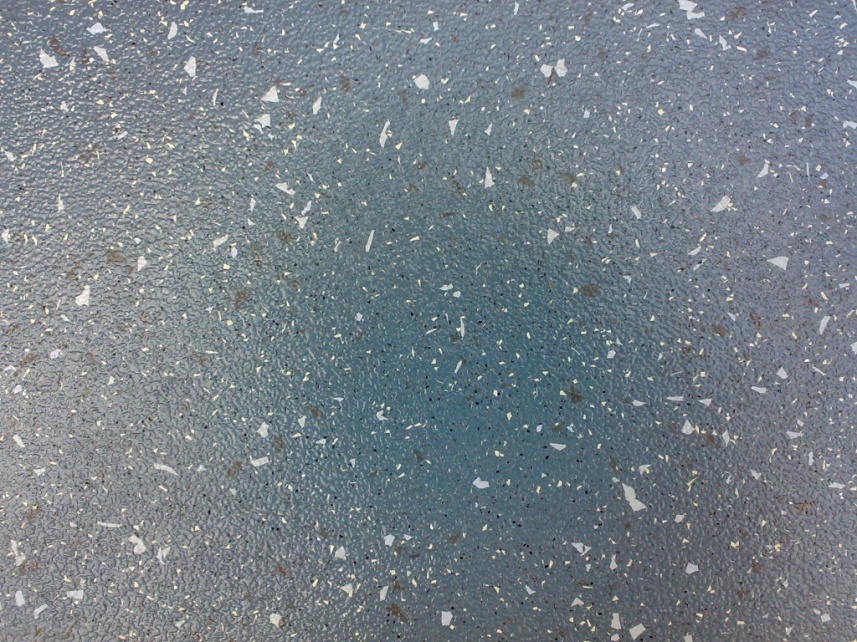 Pav.2 (pilkšvos spalvos pavyzdys)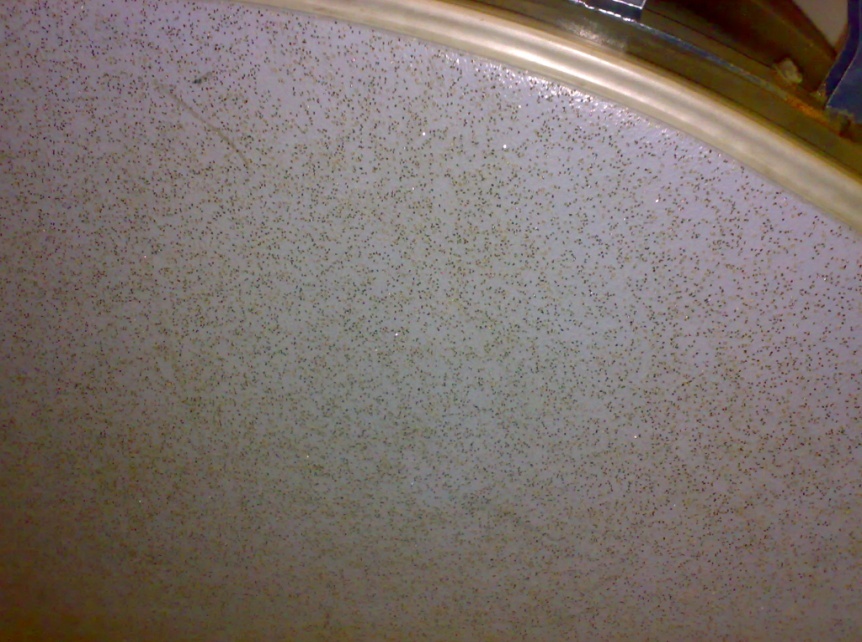 	Grindų dangos visuomeniniam keleiviniam transportui (linoleumas) pirkimo mažos vertės skelbiamos apklausos būdu sąlygų2-1 priedasPASIŪLYMO FORMAGRINDŲ DANGOS VISUOMENINIAM KELEIVINIAM TRANSPORTUI (LINOLEUMAS) PIRKIMO MAŽOS VERTĖS SKELBIAMOS APKLAUSOS BŪDU PASIŪLYMASPirmoji pirkimo objekto dalis. Grindų danga melsvos spalvos ir sujungimo virvutė.201 m. _____________________________ d.VilniusPastaba. Pildyti tuomet, jei sutarties vykdymui bus pasitelkti subtiekėjai. Šiuo pasiūlymu pažymime, kad susipažinome ir sutinkame su visomis pirkimo sąlygomis, nustatytomis „Grindų dangos visuomeniniam keleiviniam transportui (linoleumas)“ mažos vertės skelbiamos apklausos būdu pirkimo dokumentuose ir šiuo PASIŪLYMU bei kartu su juo pateikiamais kitais dokumentais laimėjimo atveju įsipareigojame vykdyti pirkimo sutartį pirkimo dokumentuose nurodytomis sąlygomis. Taip pat patvirtiname, kad visa mūsų pasiūlyme pateikta informacija yra teisinga ir, kad mes nenuslėpėme jokios informacijos, kurią buvo prašoma pateikti pirkimo dokumentuose. Taip pat patvirtiname, kad nedalyvavome rengiant pirkimo sąlygas, o taip pat nesame susiję su jokiu kitu šiame Pirkime dalyvaujančiu tiekėju (įmone) ar kita suinteresuota šalimi.Suprantame, kad išaiškėjus aukščiau nurodytoms aplinkybėms, būsime pašalinti iš šio pirkimo ir mūsų pateiktas pasiūlymas bus atmestas.Įvertinę ir supratę pirkimo dokumentuose išdėstytas sąlygas, teikiame savo pasiūlymą: Pasiūlyme kainos nurodytos eurais. Galutinė pasiūlymo kaina (preliminari sutarties vertė 12 mėnesių Prekių užsakymo laikotarpiui) 12 mėnesių Prekių užsakymo laikotarpiui su PVM (kaina (c)) .................. eurai (žodžiais.......................................).Tais atvejais, kai pagal galiojančius teisės aktus tiekėjui PVM netaikomas, tiekėjas pasiūlyme pateikia galutinę pasiūlymo kainą be PVM ir skaičiais, ir žodžiais, ir nurodo priežastis, dėl kurių PVM netaikomas.Apskaičiuojant galutinę pasiūlymo kainą (kaina (c)) ir siūlomų Prekių įkainius atsižvelgta į visus perkamų Prekių kiekius, į pasiūlymo kainos ir įkainių sudėtines dalis, į pirkimo sąlygų techninės specifikacijos (toliau – Specifikacija) reikalavimus, sutarties projekte numatytą atsiskaitymo už pateiktas Prekes terminą bei į visus kitus šio viešojo pirkimo dokumentų reikalavimus. Į galutinę pasiūlymo kainą įskaičiuotos visos išlaidos, įskaitant Prekių pristatymo, jų iškrovimo, sandėliavimo, muito, draudimo bei kitos išlaidos, kiti sutartyje nurodyti kaštai ir visa galima rizika, susijusi su rinkos kainų svyravimais, ir visos kitos tiekėjo išlaidos, apimančios viską, ko reikia visiškam ir tinkamam sutarties įvykdymui, bei visi mokesčiai, įskaitant PVM.Su sutarties projektu, pateiktu pirkimo sąlygų 4 priede, sutinkame.Pristatytoms Prekėms suteiksime_________ mėn. garantijas nuo jų pristatymo į Perkančiosios organizacijos sandėlius dienos.**–pirkimo sąlygų 1 priede reikalaujama, kad prekėms suteikiamas garantinis laikotarpis būtų ne trumpesnis nei 12 mėnesių nuo prekių pristatymo į perkančiosios organizacijos sandėlius dienos.Tiekėjui nenurodžius garantijos laikotarpio, bus vertinama, jog tiekėjas suteikia pirkimo sąlygų 1 priede numatyto laikotarpio garantiją.Siūlomos Prekės visiškai atitinka pirkimo dokumentuose nustatytus reikalavimus ir jų savybės yra tokios:Kartu su pasiūlymu pateikiami šie dokumentai (patvirtinu, kad dokumentų skaitmeninės kopijos yra tikros):Šiame pasiūlyme yra pateikta konfidenciali informacija (dokumentai su konfidencialia informacija turi būti  „prisegti“ atskirai)*:*Pildyti tuomet, jei bus pateikta konfidenciali informacija. Tiekėjas negali nurodyti, kad pasiūlymo kaina ar visas pasiūlymas yra konfidencialus.Pasiūlymas galioja iki pirkimo sąlygose nurodyto termino.____________________________	              __________	        _________________          Dalyvis arba jo įgaliotasis asmuo	                           parašas	                                                                    vardas ir pavardėGrindų dangos visuomeniniam keleiviniam transportui (linoleumas) pirkimo mažos vertės skelbiamos apklausos būdu sąlygų2-2 priedasPASIŪLYMO FORMAGRINDŲ DANGOS VISUOMENINIAM KELEIVINIAM TRANSPORTUI (LINOLEUMAS) PIRKIMO MAŽOS VERTĖS SKELBIAMOS APKLAUSOS BŪDU PASIŪLYMASAntroji pirkimo objekto dalis. Grindų danga pilkos spalvos ir sujungimo virvutė 201 m. _____________________________ d.VilniusPastaba. Pildyti tuomet, jei sutarties vykdymui bus pasitelkti subtiekėjai. Šiuo pasiūlymu pažymime, kad susipažinome ir sutinkame su visomis pirkimo sąlygomis, nustatytomis „Grindų dangos visuomeniniam keleiviniam transportui (linoleumas)“ mažos vertės skelbiamos apklausos būdu pirkimo dokumentuose ir šiuo PASIŪLYMU bei kartu su juo pateikiamais kitais dokumentais laimėjimo atveju įsipareigojame vykdyti Pirkimo sutartį pirkimo dokumentuose nurodytomis sąlygomis. Taip pat patvirtiname, kad visa mūsų pasiūlyme pateikta informacija yra teisinga ir, kad mes nenuslėpėme jokios informacijos, kurią buvo prašoma pateikti pirkimo dokumentuose. Taip pat patvirtiname, kad nedalyvavome rengiant pirkimo sąlygas, o taip pat nesame susiję su jokiu kitu šiame Pirkime dalyvaujančiu tiekėju (įmone) ar kita suinteresuota šalimi.Suprantame, kad išaiškėjus aukščiau nurodytoms aplinkybėms, būsime pašalinti iš šio Pirkimo ir mūsų pateiktas pasiūlymas bus atmestas.Įvertinę ir supratę pirkimo dokumentuose išdėstytas sąlygas, teikiame savo pasiūlymą: Pasiūlyme kainos nurodytos eurais. Galutinė pasiūlymo kaina (preliminari sutarties vertė 12 mėnesių Prekių užsakymo laikotarpiui) 12 mėnesių Prekių užsakymo laikotarpiui su PVM (kaina (c)) .................. eurai (žodžiais.......................................).Tais atvejais, kai pagal galiojančius teisės aktus tiekėjui PVM netaikomas, tiekėjas pasiūlyme pateikia galutinę pasiūlymo kainą be PVM ir skaičiais, ir žodžiais, ir nurodo priežastis, dėl kurių PVM netaikomas.Apskaičiuojant galutinę pasiūlymo kainą (kaina (c)) ir siūlomų Prekių įkainius atsižvelgta į visus perkamų Prekių kiekius, į pasiūlymo kainos ir įkainių sudėtines dalis, į pirkimo sąlygų techninės specifikacijos (toliau – Specifikacija) reikalavimus, sutarties projekte numatytą atsiskaitymo už pateiktas Prekes terminą bei į visus kitus šio viešojo pirkimo dokumentų reikalavimus. Į galutinę pasiūlymo kainą įskaičiuotos visos išlaidos, įskaitant Prekių pristatymo, jų iškrovimo, sandėliavimo, muito, draudimo bei kitos išlaidos, kiti sutartyje nurodyti kaštai ir visa galima rizika, susijusi su rinkos kainų svyravimais, ir visos kitos tiekėjo išlaidos, apimančios viską, ko reikia visiškam ir tinkamam sutarties įvykdymui, bei visi mokesčiai, įskaitant PVM.Su sutarties projektu, pateiktu pirkimo sąlygų 4 priede, sutinkame.Pristatytoms Prekėms suteiksime ________mėn. garantijas nuo jų pristatymo į Perkančiosios organizacijos sandėlius dienos.**–pirkimo sąlygų 1 priede reikalaujama, kad prekėms suteikiamas garantinis laikotarpis būtų ne trumpesnis nei 12 mėnesių nuo prekių pristatymo į perkančiosios organizacijos sandėlius dienos.Tiekėjui nenurodžius garantijos laikotarpio, bus vertinama, jog tiekėjas suteikia pirkimo sąlygų 1 priede numatyto laikotarpio garantiją.Siūlomos Prekės visiškai atitinka pirkimo dokumentuose nustatytus reikalavimus ir jų savybės yra tokios:Kartu su pasiūlymu pateikiami šie dokumentai (patvirtinu, kad dokumentų skaitmeninės kopijos yra tikros):Šiame pasiūlyme yra pateikta konfidenciali informacija (dokumentai su konfidencialia informacija turi būti  „prisegti“ atskirai)*:*Pildyti tuomet, jei bus pateikta konfidenciali informacija. Tiekėjas negali nurodyti, kad pasiūlymo kaina ar visas pasiūlymas yra konfidencialus.Pasiūlymas galioja iki pirkimo sąlygose nurodyto termino.____________________________	              __________	        _________________          Dalyvis arba jo įgaliotasis asmuo	                           parašas	                                                                    vardas ir pavardėGrindų dangos visuomeniniam keleiviniam transportui (linoleumas) pirkimo mažos vertės skelbiamos apklausos būdu sąlygų3 priedasTIEKĖJO DEKLARACIJOS FORMOS PAVYZDYS------------------------------------------------------------------------Herbas arba prekių ženklas(Tiekėjo pavadinimas)(Juridinio asmens teisinė forma, buveinė, kontaktinė informacija, registro, kuriame kaupiami ir saugomi duomenys apie tiekėją, pavadinimas, juridinio asmens kodas, pridėtinės vertės mokesčio mokėtojo kodas, jei juridinis asmuo yra pridėtinės vertės mokesčio mokėtojas)UAB „Vilniaus viešasis transportas“TIEKĖJO DEKLARACIJA_____________ Nr._______	(Data)_____________(Sudarymo vieta)su kreditoriais nesudaręs taikos sutarties (tiekėjo ir kreditorių susitarimas tęsti tiekėjo veiklą, kai tiekėjas prisiima tam tikrus įsipareigojimus, o kreditoriai sutinka savo reikalavimus atidėti, sumažinti ar atsisakyti), nesustabdęs ar neapribojęs savo veiklos, arba jo padėtis pagal šalies, kurioje jis registruotas, įstatymus nėra tokia pati ar panaši.2.  Man žinoma, kad, jeigu mano pateikta deklaracija yra melaginga, vadovaujantis Lietuvos Respublikos viešųjų pirkimų įstatymo 39 straipsnio 2 dalies 1 punktu pateiktas pasiūlymas bus atmestas.3. Tiekėjas už deklaracijoje pateiktos informacijos teisingumą atsako įstatymų nustatyta tvarka.4. Jeigu viešajame pirkime dalyvauja ūkio subjektų grupė, deklaraciją pildo kiekvienas ūkio subjektų grupės narys.Grindų dangos visuomeniniam keleiviniam transportui (linoleumas) pirkimo mažos vertės skelbiamos apklausos būdu sąlygų4 priedasPREKIŲ VIEŠOJO PIRKIMO SUTARTIS(PROJEKTAS)Grindų dangos visuomeniniam keleiviniam transportui (linoleumas)– (pirkimo objekto dalies pavadinimas) pirkimo sutartis Nr._____________________________2016 m. ________________________   _____ d.Vilnius	Uždaroji akcinė bendrovė „Vilniaus viešasis transportas“, pagal Lietuvos Respublikos įstatymus įsteigta ir veikianti įmonė, juridinio asmens kodas 302683277, kurios registruota buveinė yra Žolyno g. 15, LT-10209 Vilnius, duomenys apie įmonę kaupiami ir saugomi Lietuvos Respublikos Juridinių asmenų registre, atstovaujama____________veikiančio pagal bendrovės įstatus (toliau – Pirkėjas), 	  ir	_________________________________, pagal Lietuvos Respublikos įstatymus įsteigta ir veikianti įmonė, juridinio asmens kodas ____________, kurios registruota buveinė yra ____________ Vilnius, duomenys apie įmonę kaupiami ir saugomi Lietuvos Respublikos Juridinių asmenų registre, atstovaujama _______________,veikiančio pagal įstatus (toliau – Tiekėjas), 	toliau kartu vadinamos Šalimis, o kiekviena atskirai – Šalimi,	vadovaudamosi grindų dangos visuomeniniam keleiviniam transportui (linoleumas) mažos vertės skelbiamos apklausos būdu (skelbimas apie pirkimą paskelbtas 201 m. __________ d., CVPP pirkimas ______ (toliau – pirkimas), (BVPŽ kodas 44112000-1 „Statybinės medžiagos ir panašūs gaminiai“), kurio (pirkimo objekto dalies numeris) pirkimo objekto dalies „(pirkimo objekto dalies pavadinimas)“ laimėtoju pripažintas Tiekėjas, rezultatais,	susitarė ir sudarė šią – grindų dangos visuomeniniam keleiviniam transportui (linoleumas) (pirkimo objekto dalies pavadinimas) sutartį (toliau – Sutartis):Sutarties dalykas1.1. Prekių užsakymo laikotarpiu Tiekėjas įsipareigoja šioje Sutartyje nustatyta tvarka tiekti Pirkėjo užsakytas _______________________ (nurodomas pirkimo objekto dalies pavadinimas) (toliau – Prekės), o Pirkėjas įsipareigoja priimti Sutarties reikalavimus atitinkančias pristatytas Prekes ir atsiskaityti su Tiekėju šioje Sutartyje nustatyta tvarka ir sąlygomis. 1.2. Prekių užsakymo laikotarpis – 12 mėnesių nuo Sutarties įsigaliojimo dienos. 1.3. Pagal Sutartį perkamų Prekių savybės ir kiekiai nurodyti Sutarties 1 priede – ...įrašomas pirkimo objekto dalies pavadinimas.....  specifikacija“ (toliau – Specifikacija). Šie kiekiai yra preliminarūs, numatomi įsigyti 12 mėnesių Prekių užsakymo laikotarpiu. Šie preliminarūs perkamų Prekių kiekiai yra maksimali riba, kurios Pirkėjas, vykdydamas pirkimo sutartį, negalės viršyti. Tuo pačiu Pirkėjas neįsipareigoja Prekių užsakymo laikotarpiu užsakyti visas Specifikacijoje nurodytas Prekes. Prekių užsakymo laikotarpiu Pirkėjas gali nupirkti iki 50 proc. mažesnius pirkimo objekto dalies Prekių kiekius.Prekių tiekimas2.1. Prekes Pirkėjas pirks pateikdamas Tiekėjui užsakymus dėl Pirkėjui reikiamų Prekių reikiamo kiekio pristatymo. 2.2. Prekių užsakymus Pirkėjas Tiekėjui gali pateikti telefonu _________, faksu  __________arba elektroniniu paštu __________@______. 2.3. Pirkėjo užsakytas Prekes ir užsakytus jų kiekius Tiekėjas Pirkėjui turi pristatyti ne ilgiau nei per 15 (penkiolika) darbo dienų nuo Prekių užsakymo dienos, Prekių užsakymo pateikimo Tiekėjui dienos neskaičiuojant. 2.4. Prekes Tiekėjas pristato savo lėšomis vienu iš adresų: Žolyno g. 15, Verkių g. 52 arba Justiniškių g. 14 Vilniuje, kurį Pirkėjas nurodo Prekių užsakyme. Prekių pristatymo sąlygos DDP Vilnius, INCOTERMS 2010. Minimalūs užsakomų Prekių kiekiai nenustatomi.2.5. Tiekėjo pristatomos (tiekiamos) Prekės privalo būti naujos ir kokybiškos ir atitikti šioje Sutartyje bei pirkimo dokumentuose nustatytus reikalavimus.2.6. Prekių trūkumo ar praradimo bei dokumentuose nustatyto Prekių kokybės netekimo rizika iki Pirkėjas priims Tiekėjo pristatytas Prekes tenka Tiekėjui. Nuosavybės teisė į Prekes Pirkėjui pereina nuo PVM sąskaitos faktūros pasirašymo momento. Pirkėjas priima Prekes ir pasirašo dokumentus, jei Prekės atitinka Sutartyje nustatytus reikalavimus, yra tinkamai pristatytos bei įvykdyti kiti Sutartyje nustatyti Tiekėjo įsipareigojimai.2.7. Prekių kiekis tikrinamas Prekių perdavimo-priėmimo metu.2.8.Tiekėjo Pirkėjui pateikiamoje sąskaitoje faktūroje Prekių pavadinimai ir identifikavimo (katalogo) numeriai, jeigu tokie yra, turi būti nurodyti tokie, kokie jie nurodyti Specifikacijoje.2.9. Visos Tiekėjo išlaidos, susijusios su Prekių tiekimu, yra įskaičiuotos į Prekių kainas. Pirkėjas dėl to jokių papildomų išlaidų patirti negali.3. Prekių kokybė ir garantiniai įsipareigojimai3.1. Tiekėjas garantuoja Prekių kokybę bei paslėptų trūkumų nebuvimą. Prekių kokybė privalo atitikti perkamų Prekių kokybę nustatančių pirkimo dokumentų reikalavimus.3.2. Jeigu paaiškės, kad pristatytos Prekės yra defektinės arba, kad jos neatitinka Sutarties sąlygų, Tiekėjas privalo savo sąskaita ne ilgiau nei per 2 (dvi) darbo dienas nuo Pirkėjo pranešimo gavimo dienos pakeisti defektines Prekes naujomis, tokiomis pačiomis, visus reikalavimus atitinkančius Prekėmis.4. Sutarties kainos ir atsiskaitymo tvarka4.1. Sutarties kaina:4.1.1. Prekių užsakymo laikotarpio preliminari Sutarties kaina: eurais be PVM – ............,.... EUR (.............. eurų ir ....... ct);4.1.2. Prekių užsakymo laikotarpio preliminarios Sutarties kainos 21 proc. PVM: eurais – .........,... EUR (................ eurų ir ...... ct);4.1.3. Prekių užsakymo laikotarpio preliminari Sutarties kaina: eurais su 21 proc. PVM – .........,... EUR (................ eurų ir ...... ct).4.2. Prekių mato vienetų įkainiai be PVM nurodyti Specifikacijoje. Prekių mato vienetų įkainiai be PVM visą Sutarties galiojimo laikotarpį yra nekeičiami. Jei Prekių užsakymo laikotarpiu Lietuvos Respublikos (toliau – LR) teisės aktų nustatyta tvarka pasikeistų Prekėms taikomas PVM dydis, Šalys sutaria, kad įsigaliojus šiems LR teisės aktams, nuo naujojo Prekėms taikomo PVM dydžio įsigaliojimo dienos Pirkėjo užsakomoms Tiekėjo tiekiamoms Prekėms bus taikomas naujasis PVM dydis. 4.3. Sutarties kaina be PVM visą Sutarties galiojimo laikotarpį yra nekeičiama. Jei Prekių užsakymo laikotarpiu LR teisės aktų nustatyta tvarka pasikeistų Prekėms taikomas PVM dydis, Šalys sutaria, nuo LR teisės aktų dėl PVM pasikeitimo įsigaliojimo dienos, likusiai (neišpirktai) Sutarties kainos be PVM daliai bus taikomas naujasis PVM dydis, t. y. Sutarties kaina su PVM, kaip nurodyta 4.1.3 punkte, būtų apskaičiuojama prie iki PVM pasikeitimo dienos išpirktos Sutarties kainos su PVM dalies pridėjus nuo PVM pasikeitimo dienos neišpirktos Sutarties kainos su PVM dalį.4.4. 4.2 ir 4.3 punktuose nurodyti Šalių sutarimai papildomai nebus fiksuojami ir Šalys jokių papildomų susitarimų dėl to nepasirašys.4.5. Sutarties kaina ir Prekių mato vienetų įkainiai dėl bendro kainų lygio kitimo arba kitų (išskyrus PVM) mokesčių pasikeitimo perskaičiuojami nebus. Visą riziką dėl sutarties kainos ir Prekių mato vienetų įkainių padidėjimo prisiima Tiekėjas.4.6. Atsižvelgiant į sutarties pobūdį ir ypatumus, už pristatytas Prekes Pirkėjas atsiskaitys per 60 (šešiasdešimt) kalendorinių dienų nuo sąskaitos faktūros pateikimo dienos, Tiekėjui pristačius Prekes į Pirkėjo sandėlį ir Pirkėjo atstovui sąskaitoje faktūroje parašu patvirtinus apie Prekių gavimą.4.7. Šalys susitaria, kad nepaisant to, kas nurodyta mokėjimo pavedimuose, Pirkėjui atlikus mokėjimus pagal Sutartį įmokos pirmiausiai yra skiriamos padengti anksčiausiai atsiradusius įsiskolinimus pagal Sutartį, antrąja eile – delspinigiams apmokėti (jeigu jie buvo priskaičiuoti pagal Sutartį), trečiąja eile – palūkanoms apmokėti (jeigu jie buvo priskaičiuoti pagal Sutartį).4.8. Pirkėjas už pristatytas Prekes Tiekėjui atsiskaito mokėjimo pavedimu į Tiekėjo nurodytą banko sąskaitą:Sąskaitos Nr. ______________________Bankas: __________________________Banko kodas: ______________________5. Šalių įsipareigojimai5.1. Šalių atsakomybė yra nustatoma pagal galiojančius Lietuvos Respublikos teisės aktus ir Sutartį. Šalys įsipareigoja tinkamai vykdyti savo įsipareigojimus, prisiimtus Sutartimis, ir susilaikyti nuo bet kokių veiksmų, kuriais galėtų padaryti žalos viena kitai ar apsunkintų kitos Šalies prisiimtų įsipareigojimų įvykdymą.5.2. Tiekėjas įsipareigoja:5.2.1. nuosekliai vykdyti Sutartį, nustatytais terminais ir sąlygomis pateikti ne mažesnį nei užsakyme nurodytą Prekių kiekį 2.4 punkte nurodytais adresais ir atlikti kitus įsipareigojimus numatytus Sutartyje; 5.2.2. pateikti Prekes tinkamoje taroje, atitinkančias Specifikacijoje nurodytas Prekių savybes ir reikalavimus, užtikrinant Prekių atitiktį įprastai tokios rūšies Prekėms keliamiems reikalavimams;5.2.3. savo sąskaita ir jėgomis ne ilgiau nei per 2 (dvi) darbo dienas nuo Pirkėjo pranešimo apie Tiekėjo pateiktas defektines Prekes gavimo dienos pakeisti defektines Prekes naujomis tokiomis pačiomis Prekėmis;5.2.4. laikytis šiai sutarčiai taikomų Lietuvos Respublikoje galiojančių įstatymų ir kitų teisės aktų nuostatų ir užtikrinti, kad jo darbuotojai jų laikytųsi. Tiekėjas garantuoja Pirkėjui ar trečiajai Šaliai nuostolių atlyginimą, jei Tiekėjas ar jo darbuotojai nesilaikytų teisės aktų reikalavimų ir dėl to būtų pažeisti kokie nors reikalavimai ar pradėti procesiniai veiksmai;5.2.5. kartu su Prekėmis pateikti Pirkėjui visą būtiną dokumentaciją, įskaitant Prekių sertifikatus, pasus (jų kopijas, patvirtintas Tiekėjo atsakingo darbuotojo), Prekių naudojimo ir priežiūros instrukcijas, bei konsultuoti Pirkėją kitais Prekių naudojimo klausimais;5.2.6. tinkamai vykdyti kitus įsipareigojimus, numatytus Sutartyje ir galiojančiuose Lietuvos Respublikos teisės aktuose.5.3. Pirkėjas įsipareigoja:5.3.1. Šalių sutartu laiku priimti Tiekėjo pristatytas Prekes, jeigu jos atitinka pirkimo dokumentų, Tiekėjo pasiūlymo ir šios Sutarties reikalavimus bei kitus Prekėms taikomus privalomus kokybės reikalavimus;5.3.2. Prekių priėmimo metu patikrinti pristatytas Prekes, jų kiekį ir vizualinę kokybę bei po patikrinimo pasirašyti sąskaitą faktūrą;5.3.3. sumokėti Tiekėjui už paimtas Tiekėjo tinkamai pateiktas, kokybiškas Prekes Sutartyje nustatyta tvarka ir terminais;5.3.4. tinkamai vykdyti kitus įsipareigojimus, numatytus Sutartyje.5.4. Pirkėjas, uždelsęs atsiskaityti už iš Tiekėjo įsigytas Prekes Sutartyje nustatytu terminu, Tiekėjui pareikalavus, nuo sekančios dienos moka 0,02 (dviejų šimtųjų) proc. dydžio delspinigius nuo nesumokėtos sumos be PVM už kiekvieną uždelstą dieną, bet ne daugiau nei 6,0 (šešis) proc. nuo nesumokėtos sumos be PVM.5.5. Tiekėjas, uždelsęs pristatyti Pirkėjo užsakytas Prekes Sutartyje nustatytu terminu, Pirkėjui pareikalavus, nuo sekančios dienos moka 0,02 (dviejų šimtųjų) proc. dydžio delspinigius nuo nepristatytų Prekių vertės be PVM už kiekvieną uždelstą dieną, bet ne daugiau nei 6,0 (šešis) proc. nuo nepristatytų Prekių vertės be PVM.5.6. Tiekėjas, nepakeitęs nekokybiškų Prekių naujomis ir kokybiškomis ilgiau nei per 2 (dvi) darbo dienas nuo 3.2 punkto nustatyto termino pabaigos, Pirkėjui pareikalavus, nuo sekančios dienos už kiekvieną uždelstą dieną moka 30,00 (trisdešimties) eurų baudą. 5.7. Netesybų sumokėjimas neatleidžia Sutarčių Šalių nuo pareigos vykdyti Sutartyse prisiimtus įsipareigojimus.5.8. Šalys susitaria, kad kilus teisminiam ginčui dėl atsiskaitymo už pristatytas Prekes, Tiekėjas gali reikalauti priteisti ne didesnes kaip 5 (penkių) procentų metines palūkanas nuo nesumokėtos sumos kaip numatyta LR CK 6.210 str.1 d. 6. Sutarties galiojimas 6.1. Prekių užsakymo laikotarpis – 12 mėnesių nuo Sutarties įsigaliojimo dienos. 6.2. Šalių sudaryta ir pasirašyta Sutartis įsigalioja Sutarties pasirašymo dieną.6.3. Jei per 12 mėnesių Prekių užsakymo laikotarpį nebus nupirktas visas Specifikacijoje nurodytas maksimalus Prekių kiekis ir nupirkta Prekių už visą numatytą Sutarties kainą, Sutartis abiejų Šalių raštišku sutarimu galės būti pratęsta iki bus nupirktas visas Specifikacijoje numatytas maksimalus Prekių kiekis arba bus nupirkta Prekių už visą numatytą Sutarties kainą, bet neilgesniam nei 12 mėnesių laikotarpiui. Bendras Sutarties galiojimo Prekių užsakymo terminas negali būti ilgesnis nei 24 (dvidešimt keturi) mėnesiai nuo Sutarties įsigaliojimo dienos.6.4. Sutartis baigiasi:6.4.1. pasibaigus Prekių užsakymo laikotarpiui ir kai Šalys tinkamai įvykdo visas iš Sutarties kylančias prievoles.6.4.2. Šalys sutaria Sutartį nutraukti arba Sutartis nutraukiama įstatymu ar Sutartyje nustatytais atvejais6.5. Pasibaigus Sutarčiai lieka galioti Sutarties nuostatos, susijusios su garantijomis, atsakomybe bei atsiskaitymais tarp Šalių pagal Sutartį, taip pat visos kitos Sutarties nuostatos, kurios, kaip aiškiai nurodyta, išlieka galioti po Sutarties nutraukimo arba turi išlikti galioti, kad būtų visiškai įvykdyta Sutartis.7. Sutarties pažeidimas7.1. Jei kuri nors Šalis nevykdo kokių nors Sutartyje prisiimtų įsipareigojimų arba netinkamai vykdo kokius nors Sutartyje prisiimtus įsipareigojimus, ji pažeidžia Sutartį.7.2. Vienai Šaliai pažeidus Sutartį, nukentėjusioji Šalis turi teisę:7.2.1. reikalauti kitos Šalies vykdyti Sutartyje prisiimtus įsipareigojimus;7.2.2. reikalauti kitos Šalies atlyginti nuostolius, atsiradusius dėl Sutarties nevykdymo ar netinkamo vykdymo;7.2.3. nutraukti Sutartį;7.2.4. taikyti kitus Lietuvos Respublikos teisės aktų nustatytus teisių gynimo būdus.7.3. Pirkėjui nevykdant įsipareigojimų dėl iš Tiekėjo įsigytų Prekių apmokėjimo Sutartyje numatytais terminais, Tiekėjas turi teisę atidėti naujai užsakomų Prekių tiekimą – nepristatyti ar neparduoti Prekių iki tol, kol Pirkėjas atsiskaitys už prieš tai iš Tiekėjo įsigytas Prekes, už kurias Pirkėjas jau turėjo būti atsiskaitęs.8. Sutarties nutraukimas8.1. Sutartis gali būti visiškai ar iš dalies nutraukta Šalių susitarimu vienos iš Šalių pageidavimu (reikalavimu), praėjus 15 (penkiolikai) kalendorinių dienų nuo rašytinio perspėjimo, būtinai nurodant nutraukimo priežastį.8.2. Pirkėjas turi teisę vienašališkai nutraukti šią Sutartį prieš terminą šiais atvejais:8.2.1. kai Tiekėjas bankrutuoja, yra likviduojamas arba restruktūrizuojamas, sustabdo ūkinę veiklą arba įstatymuose ir kituose teisės aktuose numatyta tvarka susidaro analogiška situacija;8.2.2. kai keičiasi Tiekėjo organizacinė struktūra – juridinis statusas, pobūdis ar valdymo struktūra ir tai gali turėti įtakos tinkamam Sutarties įvykdymui;8.2.3. kai Tiekėjas įsiteisėjusiu kompetentingos institucijos ar teismo sprendimu yra pripažintas kaltu dėl profesinio pažeidimo;8.2.4. kai Tiekėjas įsiteisėjusiu teismo sprendimu pripažintas kaltu dėl sukčiavimo, korupcijos, pinigų plovimo, dalyvavimo nusikalstamoje organizacijoje;8.2.5. kai Tiekėjas sudaro subtiekimo sutartį be Pirkėjo sutikimo;8.2.6. jei Tiekėjas Sutarties nevykdo, vykdo ją netinkamai ar kitaip pažeidžia Sutarties sąlygas;8.2.7. dėl kitokio pobūdžio Tiekėjo neveiksnumo, trukdančio vykdyti Sutartį.8.3. Nesumažindamas kitų savo teisių gynimo priemonių dėl Sutarties pažeidimo, Pirkėjas turi teisę nutraukti šią Sutartį prieš 20 (dvidešimt) kalendorinių dienų raštu pranešdamas Tiekėjui, taip pat reikalauti Tiekėjo atlyginti Pirkėjui kitus jo dėl to patirtus nuostolius, jei Tiekėjas netiekia Prekių ar jų dalies arba tiekia Prekes netinkamai, ir tai yra esminis Sutarties pažeidimas. 8.4. Tiekėjas turi teisę vienašališkai nutraukti šią Sutartį prieš terminą šiais atvejais:8.4.1. kai Pirkėjas nevykdo ar netinkamai vykdo Sutartyje prisiimtus įsipareigojimus;8.4.2. kai Pirkėjas bankrutuoja arba yra likviduojamas, sustabdo ūkinę veiklą arba įstatymuose ir kituose teisės aktuose numatyta tvarka susidaro analogiška situacija.8.5. Šalis, ketinanti vienašališkai nutraukti Sutartį, prieš 20 (dvidešimt) kalendorinių dienų raštu praneša kitai Šaliai apie savo ketinimus ir nustato ne trumpesnį nei 10 (dešimties) darbo dienų terminą pranešime nurodytiems trūkumams ištaisyti. Jei kaltoji Šalis per pranešime nurodytą terminą nepašalina Sutarties pažeidimų, Sutartis laikoma nutraukta nuo įspėjimo termino pasibaigimo dienos.8.6. Sutartis gali būti nutraukta raštišku Šalių susitarimu.8.7. Sutartis gali būti nutraukta ir kitais Lietuvos Respublikos civiliniame kodekse numatytais pagrindais. 8.8. Jei bet kuri šios Sutarties nuostata tampa ar pripažįstama visiškai ar iš dalies negaliojančia, tai neturi įtakos kitų Sutarties nuostatų galiojimui.9. Sutarties pakeitimai9.1. Sutarties sąlygos Sutarties galiojimo laikotarpiu negali būti keičiamos, išskyrus tokias pirkimo Sutarties sąlygas, kurias pakeitus nebūtų pažeisti viešųjų pirkimų principai ir tikslas bei tokiems pirkimo Sutarties pakeitimams yra gautas Viešųjų pirkimų tarnybos sutikimas.9.2. Sutarties galiojimo metu, gavus raštišką Tiekėjo paaiškinimą ir Šalims raštiškai sutarus, galimi Specifikacijos pakeitimai, kai nutraukiama Prekių gamyba. Šiuo atveju Prekės pakeičiamos lygiavertėmis, pirkimo dokumentų reikalavimus atitinkančiomis Prekėmis.10. Ginčų nagrinėjimo tvarka10.1. Šiai Sutarčiai ir visoms iš šios Sutarties atsirandančioms teisėms ir pareigoms taikomi Lietuvos Respublikos įstatymai bei kiti norminiai teisės aktai. Sutartis sudaryta ir turi būti aiškinama pagal Lietuvos Respublikos teisę.10.2. Bet kokie nesutarimai ar ginčai, kylantys tarp Šalių dėl šios Sutarties, sprendžiami abipusiu susitarimu. Šalims nepavykus susitarti, bet kokie ginčai, nesutarimai ar reikalavimai, kylantys iš šios Sutarties ar susiję su ja, jos pažeidimu, nutraukimu ar galiojimu, neišspręsti Šalių susitarimu, sprendžiami kompetentingame Lietuvos Respublikos teisme pagal Pirkėjo registruotą buveinę.11. Nenugalimos jėgos (force-majeure) aplinkybės11.1. Šalis nėra laikoma atsakinga už bet kokių įsipareigojimų pagal šią Sutartį neįvykdymą ar dalinį neįvykdymą, jeigu Šalis įrodo, kad tai įvyko dėl neįprastų aplinkybių, kurių Šalys negalėjo kontroliuoti ir protingai numatyti, išvengti ar pašalinti jokiomis priemonėmis, pvz.: Vyriausybės sprendimai ir kiti aktai, kurie turėjo poveikį Šalių veiklai, politiniai neramumai, streikai, paskelbti ir nepaskelbti karai, kiti ginkluoti susirėmimai, gaisrai, potvyniai, kitos stichinės nelaimės. Nenugalimos jėgos aplinkybėmis laikomos aplinkybės, nurodytos Lietuvos Respublikos civilinio kodekso 6.212 str. ir Atleidimo nuo atsakomybės esant nenugalimos jėgos (force majeure) aplinkybėms taisyklėse, patvirtintose Lietuvos Respublikos Vyriausybės 1996 m. liepos 15 d. nutarimu Nr. 840. Nustatydamos nenugalimos jėgos aplinkybes Šalys vadovaujasi Lietuvos Respublikos Vyriausybės 2015 m. liepos 29 d. nutarimu Nr. 766 „Dėl nenugalimos jėgos (force majeure) aplinkybes liudijančių pažymų išdavimo tvarkos patvirtinimo“. Esant nenugalimos jėgos aplinkybėms Sutarties Šalys Lietuvos Respublikos teisės aktuose nustatyta tvarka yra atleidžiamos nuo atsakomybės už Sutartyje numatytų prievolių neįvykdymą, dalinį neįvykdymą arba netinkamą įvykdymą, o įsipareigojimų vykdymo terminas pratęsiamas.11.2. Šalis, prašanti ją atleisti nuo atsakomybės, privalo pranešti kitai Šaliai raštu apie nenugalimos jėgos aplinkybes nedelsiant, bet ne vėliau nei per 5 (penkias) darbo dienas nuo tokių aplinkybių atsiradimo ar paaiškėjimo, pateikdama įrodymus, kad ji ėmėsi visų pagrįstų atsargumo priemonių ir dėjo visas pastangas, kad sumažintų išlaidas ar neigiamas pasekmes, taip pat pranešti galimą įsipareigojimų įvykdymo terminą. Pranešimo taip pat reikalaujama, kai išnyksta įsipareigojimų nevykdymo pagrindas.11.3. Pagrindas atleisti Šalį nuo atsakomybės atsiranda nuo nenugalimos jėgos aplinkybių atsiradimo momento arba, jeigu laiku nebuvo pateiktas pranešimas, nuo pranešimo pateikimo momento. Jeigu Šalis laiku neišsiunčia pranešimo arba neinformuoja, ji privalo kompensuoti kitai Šaliai žalą, kurią ši patyrė dėl laiku nepateikto pranešimo arba dėl to, kad nebuvo jokio pranešimo.12. Tiekėjo subtiekėjų keitimo pagrindai ir tvarka12.1. Sutarčiai vykdyti Tiekėjas pasitelkia šiuos subtiekėjus: [surašyti pasiūlyme nurodytus subtiekėjus, jeigu tokių nėra įrašyti žodį „nėra“]. 12.2. Sukeisti vietomis Sutartyje nurodytiems subtiekėjams perduotos įsipareigojimų dalies, kurią Tiekėjas pasiūlyme buvo numatęs perduoti nurodytiems subtiekėjams ir kuri buvo suderinta, subtiekėjų įsipareigojimus ar padidinti (sumažinti) Sutartyje nurodytiems subtiekėjams perduotos įsipareigojimų dalies, kurią Tiekėjas pasiūlyme buvo numatęs perduoti nurodytiems subtiekėjams ir kuri buvo suderinta, tarp subtiekėjų paskirstytus įsipareigojimus, Tiekėjas gali tik gavęs Pirkėjo rašytinį sutikimą.  12.3. Sutarties galiojimo laikotarpiu papildomus subtiekėjus pasitelkti arba Sutartyje numatytų subtiekėjų atsisakyti Tiekėjas gali tik gavęs Pirkėjo rašytinį sutikimą ir tik esant vienai iš šių priežasčių:12.3.1. subtiekėjas yra likviduojamas, bankrutavęs arba jam yra iškelta bankroto byla;12.3.2. subtiekėjas atsisako Tiekėjui atlikti jam Sutartyje numatytą įsipareigojimų dalį.12.4. Sutarties 12.2 ir 12.3 punktuose nurodytais atvejais Tiekėjas Pirkėjui turi pateikti pagrįstą rašytinį prašymą, pridėdamas jį pagrindžiančius dokumentus. Subtiekėjas gali pradėti vykdyti savo įsipareigojimus tik Tiekėjui gavus rašytinį Pirkėjo sutikimą.12.5. Sutarties 12.2 ir 12.3 punktuose nurodytais atvejais naujas subtiekėjas privalo pateikti Pirkėjui dokumentus, įrodančius, kad jo kvalifikacija atitinka pirkimo dokumentuose nustatytus minimalius kvalifikacijos reikalavimus subtiekėjams.13.  Baigiamosios nuostatos13.1. Visos šios sutarties sąlygos turi būti aiškinamos atsižvelgiant į jų tarpusavio ryšį bei šios Sutarties esmę ir tikslą.13.2. Vadovaujantis Lietuvos Respublikos viešųjų pirkimų įstatymo 18 straipsnio 3 dalimi, ši Sutartis negali pakeisti pirkimo dokumentuose ir Tiekėjo pasiūlyme numatytų pirkimo sąlygų ir kainos. Pirkimo dokumentai ir Tiekėjo pasiūlymas, kiek jis iš esmės neprieštarauja pirkimo dokumentams, yra sudėtinės šios Sutarties dalys. Esant esminių prieštaravimų tarp šios Sutarties ir pirkimo dokumentų bei Tiekėjo pasiūlymo, remiamasi pirkimo dokumentais ir Tiekėjo pasiūlymu.13.3. Tiekėjas negali perleisti tretiesiems asmenims visų ar dalies savo teisių, susijusių su Sutartimi, įskaitant reikalavimo teisę į Pirkėjo mokėtinas sumas, be išankstinio Pirkėjo rašytinio sutikimo. Be Pirkėjo išankstinio rašytinio sutikimo sudaryti sandoriai dėl teisių ar pareigų pagal šią Sutartį perleidimo laikytini niekiniais ir negaliojančiais nuo jų sudarymo momento.13.4. Jokie šios Sutarties sąlygų pakeitimai negalioja, jeigu jie nėra padaryti raštu ir pasirašyti abiejų Šalių ar jų vardu bei patvirtinti antspaudais. Terminas „pakeitimas“ apima bet kokius pakeitimus, papildymus, išbraukimus, nesvarbu, kaip jie būtų atlikti.13.5. Sutartis su priedais yra sudaryta ir pasirašyta dviem vienodą juridinę galią turinčiais egzemplioriais  – po vieną kiekvienai Šaliai.13.6. Sutarties Šalims yra žinoma, kad ši Sutartis yra vieša, išskyrus joje esančią konfidencialią informaciją. Konfidencialia informacija laikoma tik tokia informacija, kurios atskleidimas prieštarautų teisės aktams.14. StraipsnisSutarties priedai14.1. “Pirkimo objekto dalies pavadinimas„ specifikacija (Sutarties 1 priedas).15. StraipsnisŠalių rekvizitaiPirkėjas:				Tiekėjas:_______________________		                      _____________________	                                  A.V. 			                                A. V201 m. ____________ ____ d.__ pirkimo  sutarties Nr.______________________________  1 priedasGrindų dangos visuomeniniam keleiviniam transportui (linoleumas) – (pirkimo objekto dalies pavadinimas)  SPECIFIKACIJATechninė specifikacija(Iš pirkimo sąlygų)Prekių įkainiai Preliminari sutarties kaina eurais su 21 proc. PVM  (kaina (C)) – ________EUR  (žodžiais).   Į sutarties kainą įskaičiuotos visos Prekių įsigijimo, sandėliavimo, pakrovimo, iškrovimo ir pristatymo Pirkėjui, Prekių muito ir jų draudimo bei visi kiti su Prekių tiekimu susiję tiekėjo kaštai, visi kiti galimi nurodyti ir nenurodyti tiekėjo kaštai ir visa galima tiekėjo rizika, susijusi su rinkos kainų svyravimais ir visos tiekėjo išlaidos, apimančios viską, ko reikia visiškam ir tinkamam sutarties vykdymui, taip pat visi ir bet kokie mokesčiai, kurie yra nustatyti valstybės institucijų ir kuriuos tiekėjas tiekdamas Prekes privalo mokėti, įskaitant PVM.Pirkėjas:	                                                                                          Tiekėjas: _______________________		                      _____________________	                                  A.V. 			                                A. V1. BENDROSIOS NUOSTATOS2 psl.2 psl.2. PIRKIMO OBJEKTAS IR REIKALAVIMAI PASIŪLYMO TURINIUI2 psl.2 psl.3. TIEKĖJŲ KVALIFIKACIJOS REIKALAVIMAI. TIEKĖJŲ KVALIFIAKCIJOS   VERTINIMO TVARKA. TIEKĖJŲ KVLAIFIKACIJĄ PATVIRTINANČIŲ DOKUMENTŲ SĄRAŠAS 3 psl.3 psl.4. ŪKIO SUBJEKTŲ GRUPĖS DALYVAVIMAS PIRKIMO PROCEDŪROSE6 psl.6 psl.5. PASIŪLYMŲ RENGIMAS, PATEIKIMAS, KEITIMAS6 psl.6 psl.6. PASIŪLYMŲ GALIOJIMO UŽTIKRINIMO REIKALAVIMAI7 psl.7 psl.7. PIRKIMO SUTARTIES ĮVYKDYMO UŽTIKRINIMO REIKALAVIMAI7 psl.7 psl.8. PIRKIMO DOKUMENTŲ PAAIŠKINIMAI, PATIKSLINIMAI, PAKEITIMAI8 psl. 8 psl. 9. VOKŲ SU PASIŪLYMAIS ATPLĖŠIMO PROCEDŪRA8 psl. 8 psl. 10. TIEKĖJŲ KVALIFIKACIJOS TIKRINIMAS, PASIŪLYMŲ NAGRINĖJIMAS, VERTINIMAS IR PALYGINIMAS, PASIŪLYMŲ ATMETIMO PRIEŽASTYS10. TIEKĖJŲ KVALIFIKACIJOS TIKRINIMAS, PASIŪLYMŲ NAGRINĖJIMAS, VERTINIMAS IR PALYGINIMAS, PASIŪLYMŲ ATMETIMO PRIEŽASTYS      9 psl.      9 psl.11. PASIŪLYMŲ EILĖS IR LAIMĖTOJO NUSTATYMAS9 psl.9 psl.12. PERKANČIOSIOS ORGANIZACIJOS SIŪLOMOS ŠALIMS PASIRAŠYTI PREKIŲ VIEŠOJO PIRKIMO SUTARTIES PROJEKTAS10 psl.10 psl.13. PRETENZIJŲ IR GINČŲ NAGRINĖJIMO TVARKA13. PRETENZIJŲ IR GINČŲ NAGRINĖJIMO TVARKA10 psl.10 psl.14. BAIGIAMOSIOS NUOSTATOS10 psl.10 psl.PRIEDAI:1. TECHNINĖ SPECIFIKACIJA11 psl. 11 psl. 2. PASIŪLYMŲ FORMOS (2-x priedai) 13 psl.13 psl.3. TIEKĖJO DEKLARACIJOS FORMA17 psl.17 psl.4. PREKIŲ VIEŠOJO PIRKIMO SUTARTIS (PROJEKTAS)18 psl.18 psl.Eil.             Nr.Minimalūs kvalifikacijos reikalavimai tiekėjuiDokumentai ir informacija, kuriuos turi pateikti tiekėjai, siekiantys įrodyti, kad jų kvalifikacija atitinka keliamus reikalavimus3.1.1.Tiekėjas, kuris yra fizinis asmuo arba tiekėjo, kuris yra juridinis asmuo, vadovas ar ūkinės bendrijos tikrasis narys (nariai), turintis (turintys) teisę juridinio asmens vardu sudaryti sandorį, ir buhalteris (buhalteriai) ar kitas (kiti) asmuo (asmenys), turintis (turintys) teisę surašyti ir pasirašyti tiekėjo apskaitos dokumentus, neturi neišnykusio ar nepanaikinto teistumo ir dėl tiekėjo (juridinio asmens) per pastaruosius 5 metus nebuvo priimtas ir įsiteisėjęs apkaltinamasis teismo nuosprendis už dalyvavimą nusikalstamame susivienijime, jo organizavimą ar vadovavimą jam, už kyšininkavimą, tarpininko kyšininkavimą, papirkimą, sukčiavimą, kredito, paskolos ar tikslinės paramos panaudojimą ne pagal paskirtį ar nustatytą tvarką, kreditinį sukčiavimą, mokesčių nesumokėjimą, neteisingų duomenų apie pajamas, pelną ar turtą pateikimą, deklaracijos, ataskaitos ar kito dokumento nepateikimą, nusikalstamu būdu gauto turto įgijimą ar realizavimą, nusikalstamu būdu įgytų pinigų ar turto legalizavimą, dėl kitų valstybių tiekėjų nėra priimtas ir įsiteisėjęs apkaltinamasis teismo nuosprendis už 2004 m. kovo 31 d. Europos Parlamento ir Tarybos direktyvos 2004/18/EB dėl viešojo darbų, prekių ir paslaugų pirkimo sutarčių sudarymo tvarkos derinimo 45 straipsnio 1 dalyje išvardytuose Europos Sąjungos teisės aktuose apibrėžtus nusikaltimus.Išrašai iš teismų sprendimų, jei tokie yra, ar Informatikos ir ryšių departamento prie Lietuvos Respublikos vidaus reikalų ministerijos išduota pažyma  ar valstybės įmonės Registrų centro Lietuvos Respublikos Vyriausybės nustatyta tvarka išduotas dokumentas, patvirtinantis jungtinius kompetentingų institucijų tvarkomus duomenis, ar jiems tolygus šalies, kurioje registruotas tiekėjas, ar šalies, iš kurios jis atvyko, kompetentingos teismo ar viešojo administravimo institucijos išduotas dokumentas, liudijantis, kad nėra nurodytų pažeidimų.Jeigu pateikiamas dokumentas yra išduotas elektronine forma, tiekėjas privalo jį pateikti *.adoc formatu.Nurodytas dokumentas turi būti  išduotas ne anksčiau nei 90 dienų iki pasiūlymų pateikimo termino pabaigos. Jei dokumentas išduotas anksčiau, tačiau jo galiojimo terminas ilgesnis nei pasiūlymų pateikimo terminas, toks dokumentas yra priimtinas.   3.1.2. Tiekėjas, kuris yra fizinis asmuo, arba tiekėjo, kuris yra juridinis asmuo, dalyvis (fizinis asmuo), turintis balsų daugumą juridinio asmens dalyvių susirinkime, neturi neišnykusio ar nepanaikinto teistumo už nusikalstamą bankrotą.1) Išrašai iš teismų sprendimų, jei tokie yra, ar Informatikos ir ryšių departamento prie Lietuvos Respublikos vidaus reikalų ministerijos išduota pažyma ar valstybės įmonės Registrų centro Lietuvos Respublikos Vyriausybės nustatyta tvarka išduotas dokumentas, patvirtinantis jungtinius kompetentingų institucijų tvarkomus duomenis, ar jiems tolygus šalies, kurioje registruotas tiekėjas, ar šalies, iš kurios jis atvyko, kompetentingos teismo ar viešojo administravimo institucijos išduotas dokumentas, liudijantis, kad nėra nurodytų pažeidimų.Jeigu pateikiamas dokumentas yra išduotas elektronine forma, tiekėjas privalo jį pateikti *.adoc formatu.Nurodytas dokumentas turi būti  išduotas ne anksčiau kaip 90 dienų iki pasiūlymų pateikimo termino pabaigos. Jei dokumentas išduotas anksčiau, tačiau jo galiojimo terminas ilgesnis nei pasiūlymų pateikimo terminas, toks dokumentas yra priimtinas.2) Laisvos formos tiekėjo deklaracija, patvirtinanti, kad juridinio asmens dalyvis (fizinis asmuo) (nurodant fizinio asmens vardą, pavardę), turi balsų daugumą (50 proc. + 1 balsas) juridinio asmens dalyvių susirinkime.Jei tiekėjas neteikia 1) ir 2) punktuose nurodytų dokumentų, turi būti pateikta laisvos formos tiekėjo deklaracija, patvirtinanti vieną iš šių sąlygų: 1) kad balsų daugumos (50 proc. + 1 balsas) juridinio asmens dalyvių susirinkime neturi nei vienas juridinio asmens dalyvis (fizinis asmuo), arba 2) kad balsų daugumą turintis dalyvis yra juridinis asmuo.3.1.3.Tiekėjas nebankrutuojantis (nebankrutavęs), nelikviduojamas, su kreditoriais nesudaręs taikos sutarties (tiekėjo ir kreditorių susitarimas tęsti tiekėjo veiklą, kai tiekėjas prisiima tam tikrus įsipareigojimus, o kreditoriai sutinka savo reikalavimus atidėti, sumažinti ar atsisakyti), nesustabdęs ar neapribojęs savo veiklos, arba jo padėtis pagal šalies, kurioje jis registruotas, įstatymus nėra tokia pati ar panaši.1. Tiekėjas, kuris yra fizinis asmuo, registruotas Lietuvos Respublikoje, pateikia Valstybės įmonės Registrų centro išduotą išrašą ar šios įmonės Lietuvos Respublikos Vyriausybės nustatyta tvarka išduotą dokumentą, patvirtinantį jungtinius kompetentingų institucijų tvarkomus duomenis nurodytoms aplinkybėms įrodyti, arba teismo išduotą išrašą iš teismo sprendimo, jei toks yra.Jeigu tiekėjas yra juridinis asmuo, registruotas Lietuvos Respublikoje, iš jo nereikalaujama pateikti šio kvalifikacijos reikalavime nurodytų dokumentų. Perkančioji organizacija tikrina paskutinės pasiūlymų pateikimo termino dienos, nurodytos skelbime apie pirkimą, duomenis, skelbiamus VĮRC internetiniame puslapyje (http://www.registrucentras.lt/jar/p/).Kitos valstybės tiekėjas pateikia šalies, kurioje yra registruotas tiekėjas, ar šalies, iš kurios jis atvyko, kompetentingos teismo ar viešojo administravimo institucijos išduotą pažymą. Nurodytas dokumentas turi būti išduotas ne anksčiau nei 90 dienų iki pasiūlymų pateikimo termino pabaigos. Jei dokumentas išduotas anksčiau, tačiau jo galiojimo terminas ilgesnis nei pasiūlymų pateikimo terminas, toks dokumentas yra priimtinas.2. Tiekėjo deklaracija (pirkimo sąlygų 3 priede pateikiamas tiekėjo deklaracijos formos pavyzdys), kad tiekėjas su kreditoriais nėra sudaręs taikos sutarties, nesustabdęs ar neapribojęs savo veiklos.3.1.4. Tiekėjas turi būti įvykdęs įsipareigojimus, susijusius su mokesčių, įskaitant socialinio draudimo įmokas, mokėjimu pagal šalies, kurioje jis registruotas, ar šalies, kurioje yra perkančioji organizacija, reikalavimus. Tiekėjas laikomas įvykdžiusiu įsipareigojimus, susijusius su mokesčių, įskaitant socialinio draudimo įmokas, mokėjimu, jeigu jo neįvykdytų įsipareigojimų suma yra mažesnė kaip 50 eurų.1)Valstybinės mokesčių inspekcijos prie Lietuvos Respublikos finansų ministerijos teritorinės valstybinės mokesčių inspekcijos arba valstybės įmonės Registrų centro Lietuvos Respublikos Vyriausybės nustatyta tvarka išduotas dokumentas, patvirtinantis jungtinius kompetentingų institucijų tvarkomus duomenis, ar šalies, kurioje registruotas tiekėjas, kompetentingos valstybės institucijos išduota pažyma.2)Lietuvos Respublikoje registruotas tiekėjas, kuris yra fizinis asmuo, pateikia Valstybinio socialinio draudimo fondo valdybos teritorinių skyrių ir kitų Valstybinio socialinio draudimo fondo įstaigų, susijusių su Valstybinio socialinio draudimo fondo administravimu arba valstybės įmonės Registrų centro Lietuvos Respublikos Vyriausybės nustatyta tvarka išduotą dokumentą, patvirtinantį jungtinius kompetentingų institucijų tvarkomus duomenis.Jeigu tiekėjas yra juridinis asmuo, registruotas Lietuvos Respublikoje, iš jo nereikalaujama pateikti šio kvalifikacijos reikalavime nurodytų dokumentų. Perkančioji organizacija tikrina paskutinės pasiūlymų pateikimo termino dienos, nurodytos skelbime apie pirkimą, duomenis.Kitos valstybės teikėjas pateikia šalies, kurioje yra įregistruotas tiekėjas, kompetentingos valstybės institucijos išduotą pažymą.Nurodyti dokumentai turi būti  išduoti ne anksčiau kaip 90 dienų iki pasiūlymų pateikimo termino pabaigos. Jei dokumentai išduoti anksčiau, tačiau jų galiojimo terminas ilgesnis nei pasiūlymų pateikimo terminas, tokie dokumentai yra priimtini.3.1.5. Tiekėjas turi teisę verstis ta veikla, kuri reikalinga pirkimo sutarčiai įvykdyti.Profesinių ar veiklos tvarkytojų, valstybės įgaliotų institucijų pažymos, kaip yra nustatyta toje valstybėje narėje, kurioje tiekėjas registruotas, ar priesaikos deklaracija, liudijanti tiekėjo teisę verstis atitinkama veikla, reikalinga pirkimo sutarčiai įvykdyti. Lietuvos Respublikoje registruotas tiekėjas pateikia: valstybės įmonės Registrų centro išduotą juridinių asmenų registro išplėstinį išrašą* arba trumpąjį išrašą  ir įstatus (aktualią įstatų redakciją), asmuo, besiverčiantis veikla turint verslo liudijimą, – verslo liudijimą.*Nurodytas dokumentas turi būti  išduotas ne anksčiau kaip 90 dienų iki pasiūlymų pateikimo termino pabaigos. Jei dokumentas išduotas anksčiau, tačiau jo galiojimo terminas ilgesnis nei pasiūlymų pateikimo terminas, toks dokumentas yra priimtinas.Pirkimo dalies Nr.Prekės pavadinimasPreliminarus kiekis (12 mėn.) 1 – oji pirkimo objekto dalis Grindų danga melsvos spalvos (pav.1)1000 m21 – oji pirkimo objekto dalis Sujungimo virvutė 40 kg2 – oji pirkimo objekto dalis Grindų danga pilkos spalvos    (pav.2)300 m22 – oji pirkimo objekto dalis Sujungimo virvutė 20 kgTiekėjo pavadinimas ir kodas(jei pasiūlymą pateikia ūkio subjektų grupė, nurodyti visos grupės partnerių pavadinimus)Tiekėjo adresas(jei pasiūlymą pateikia ūkio subjektų grupė, nurodyti visų grupės partnerių adresus)Įgalioto asmens vardas ir pavardėTelefono numerisFakso numerisE. pašto adresasSubtiekėjo pavadinimas ir adresasSubtiekėjo tiekiamos prekėsSutarties dalis (apimtis pinigine išraiška, dalis procentais), kuriai ketinama pasitelkti subtiekėjusEil. Nr.Prekės pavadinimasMato vnt.Preliminarus 12 mėn. kiekisPrekės mato vieneto įkainis be PVMViso prekės kiekio kaina be PVM123456 (4 x 5)1.Grindų danga melsvos spalvosm²10002. Sujungimo virvutėkg40(a)Pasiūlymo kaina (preliminari sutarties vertė 12 mėnesių Prekių užsakymo laikotarpiui)  12 mėnesių Prekių užsakymo laikotarpiui  be PVM  Pasiūlymo kaina (preliminari sutarties vertė 12 mėnesių Prekių užsakymo laikotarpiui)  12 mėnesių Prekių užsakymo laikotarpiui  be PVM  Pasiūlymo kaina (preliminari sutarties vertė 12 mėnesių Prekių užsakymo laikotarpiui)  12 mėnesių Prekių užsakymo laikotarpiui  be PVM  Pasiūlymo kaina (preliminari sutarties vertė 12 mėnesių Prekių užsakymo laikotarpiui)  12 mėnesių Prekių užsakymo laikotarpiui  be PVM  (b)=(a)x0,2121 proc. PVM 21 proc. PVM 21 proc. PVM 21 proc. PVM (c)=(a)+(b)Galutinė pasiūlymo kaina (preliminari sutarties vertė 12 mėnesių Prekių užsakymo laikotarpiui) 12 mėnesių Prekių užsakymo laikotarpiui su PVMGalutinė pasiūlymo kaina (preliminari sutarties vertė 12 mėnesių Prekių užsakymo laikotarpiui) 12 mėnesių Prekių užsakymo laikotarpiui su PVMGalutinė pasiūlymo kaina (preliminari sutarties vertė 12 mėnesių Prekių užsakymo laikotarpiui) 12 mėnesių Prekių užsakymo laikotarpiui su PVMGalutinė pasiūlymo kaina (preliminari sutarties vertė 12 mėnesių Prekių užsakymo laikotarpiui) 12 mėnesių Prekių užsakymo laikotarpiui su PVMEil. Nr. Prekių aprašymas1.Grindų danga[ įrašyti gamintoją, modelį, modifikaciją ir t.t. ]Reikalaujama reikšmėAtitinka (TAIP/NE) //Nurodyti siūlomos prekės duomenis1.1.spalva;1.2.bendrasis storis 2,0 mm;1.3.dėvimasis storis ne mažiau 0,7mm, būtinai su abrazyvu;1.4.rulono plotis 2000 mm;1.5.leistinos matmenų paklaidos - ± 0,2%;1.6.liekamasis įspaudimas (pagal EN 433 arba lygiavertį) – ne daugiau 0,1mm;1.7.spalvų atsparumas (pagal EN ISO 105 BO2 metodą arba lygiavertį) – ne mažiau 6;1.8.atsparumas chemikalams (pagal EN 423 arba lygiavertį) – labai geras, be pasikeitimų;1.9.slidumas (pagal DIN 51130 arba lygiavertį) – ne žemiau R10;1.10.degumo klasė (pagal EN 13501 arba lygiavertį) – ne žemesnė kaip Bfl – S1.2.Sujungimo virvutė[ įrašyti gamintoją, modelį, modifikaciją ir t.t. ]2.1.apvali, tinkanti sujungti siūlomą grindų dangą.       Eil.          Nr.Pateiktų dokumentų pavadinimasKvalifikaciją patvirtinantys dokumentaiKvalifikaciją patvirtinantys dokumentai1....Kiti dokumentaiKiti dokumentai2....Eil.Nr.Pateikto dokumento pavadinimasDokumente esanti konfidenciali informacija (nurodomas lapo / puslapio numeris ar lapo / puslapio dalis, kurioje yra konfidenciali informacija)Konfidencialios informacijos pagrindimas (paaiškinama, kuo remiantis nurodytas dokumentas ar jo dalis yra konfidencialūs)1.2.3.Tiekėjo pavadinimas ir kodas(jei pasiūlymą pateikia ūkio subjektų grupė, nurodyti visos grupės partnerių pavadinimus)Tiekėjo adresas(jei pasiūlymą pateikia ūkio subjektų grupė, nurodyti visų grupės partnerių adresus)Įgalioto asmens vardas ir pavardėTelefono numerisFakso numerisE. pašto adresasSubtiekėjo pavadinimas ir adresasSubtiekėjo tiekiamos prekėsSutarties dalis (apimtis pinigine išraiška, dalis procentais), kuriai ketinama pasitelkti subtiekėjusEil. Nr.Prekės pavadinimasMato vnt.Preliminarus 12 mėn. kiekisPrekės mato vieneto įkainis be PVMViso prekės kiekio kaina be PVM123456 (4 x 5)1.Grindų danga pilkos spalvosm²3002. Sujungimo virvutėkg20(a)Pasiūlymo kaina (preliminari sutarties vertė 12 mėnesių Prekių užsakymo laikotarpiui)  12 mėnesių Prekių užsakymo laikotarpiui  be PVM  Pasiūlymo kaina (preliminari sutarties vertė 12 mėnesių Prekių užsakymo laikotarpiui)  12 mėnesių Prekių užsakymo laikotarpiui  be PVM  Pasiūlymo kaina (preliminari sutarties vertė 12 mėnesių Prekių užsakymo laikotarpiui)  12 mėnesių Prekių užsakymo laikotarpiui  be PVM  Pasiūlymo kaina (preliminari sutarties vertė 12 mėnesių Prekių užsakymo laikotarpiui)  12 mėnesių Prekių užsakymo laikotarpiui  be PVM  (b)=(a)x0,2121 proc. PVM 21 proc. PVM 21 proc. PVM 21 proc. PVM (c)=(a)+(b)Galutinė pasiūlymo kaina (preliminari sutarties vertė 12 mėnesių Prekių užsakymo laikotarpiui) 12 mėnesių Prekių užsakymo laikotarpiui su PVMGalutinė pasiūlymo kaina (preliminari sutarties vertė 12 mėnesių Prekių užsakymo laikotarpiui) 12 mėnesių Prekių užsakymo laikotarpiui su PVMGalutinė pasiūlymo kaina (preliminari sutarties vertė 12 mėnesių Prekių užsakymo laikotarpiui) 12 mėnesių Prekių užsakymo laikotarpiui su PVMGalutinė pasiūlymo kaina (preliminari sutarties vertė 12 mėnesių Prekių užsakymo laikotarpiui) 12 mėnesių Prekių užsakymo laikotarpiui su PVMEil. Nr. Prekių aprašymas1.Grindų danga[ įrašyti gamintoją, modelį, modifikaciją ir t.t. ]Reikalaujama reikšmėAtitinka (TAIP/NE) //Nurodyti siūlomos prekės duomenis1.1. spalva;1.2.bendrasis storis 2,0 mm;1.3.dėvimasis storis ne mažiau 0,7mm, būtinai su abrazyvu;1.4.rulono plotis 2000 mm;1.5.leistinos matmenų paklaidos - ± 0,2%;1.6.liekamasis įspaudimas (pagal EN 433 arba lygiavertį) – ne daugiau 0,1mm;1.7.spalvų atsparumas (pagal EN ISO 105 BO2 metodą arba lygiavertį) – ne mažiau 6;1.8.atsparumas chemikalams (pagal EN 423 arba lygiavertį) – labai geras, be pasikeitimų;1.9.slidumas (pagal DIN 51130 arba lygiavertį) – ne žemiau R10;1.10.degumo klasė (pagal EN 13501 arba lygiavertį) – ne žemesnė kaip Bfl – S1.2.Sujungimo virvutė[ įrašyti gamintoją, modelį, modifikaciją ir t.t. ]2.1.apvali, tinkanti sujungti siūlomą grindų dangą.       Eil.          Nr.Pateiktų dokumentų pavadinimasKvalifikaciją patvirtinantys dokumentaiKvalifikaciją patvirtinantys dokumentai1....Kiti dokumentaiKiti dokumentai2....Eil.Nr.Pateikto dokumento pavadinimasDokumente esanti konfidenciali informacija (nurodomas lapo / puslapio numeris ar lapo / puslapio dalis, kurioje yra konfidenciali informacija)Konfidencialios informacijos pagrindimas (paaiškinama, kuo remiantis nurodytas dokumentas ar jo dalis yra konfidencialūs)1.2.3.1. Aš, ______________________________________________________________ ,(Tiekėjo vadovo ar jo įgalioto asmens pareigų pavadinimas, vardas ir pavardė)tvirtinu, kad mano vadovaujamas (-a) (atstovaujamas (-a))_____________________________ ,                                                                                                    (Tiekėjo pavadinimas)dalyvaujantis (-i)                           UAB „Vilniaus viešasis transportas(Perkančiosios organizacijos pavadinimas)atatliekamame Grindų dangos visuomeniniam keleiviniam transportui (linoleumas), pirkimo nr. mažos vertės skelbiamos apklausos būdu pirkime (Pirkimo objekto pavadinimas, pirkimo numeris, pirkimo būdas)___________________________________________________________________________ ,skelbtame CVPP  (pirkimo Nr.                )(Deklaraciją sudariusio asmens pareigų pavadinimas)(Parašas) (Vardas ir pavardė)     Eil.              Nr.Prekės Prekės Preliminarus kiekis 12 mėn. laikotarpiui,vnt.Prekės mato vieneto kaina be PVMViso preliminaraus prekės kiekio kaina be PVM 22345 (3 × 4)1.(A)(A)	Preliminari sutarties kaina kaina be PVM:	Preliminari sutarties kaina kaina be PVM:	Preliminari sutarties kaina kaina be PVM:(B) = (A) × 0,21(B) = (A) × 0,2121 proc. PVM21 proc. PVM21 proc. PVM(C) = (A) + (B)(C) = (A) + (B)Preliminari sutarties kaina  su PVMPreliminari sutarties kaina  su PVMPreliminari sutarties kaina  su PVM